1. OKRASEK IZ JEANSA IN LEPENKE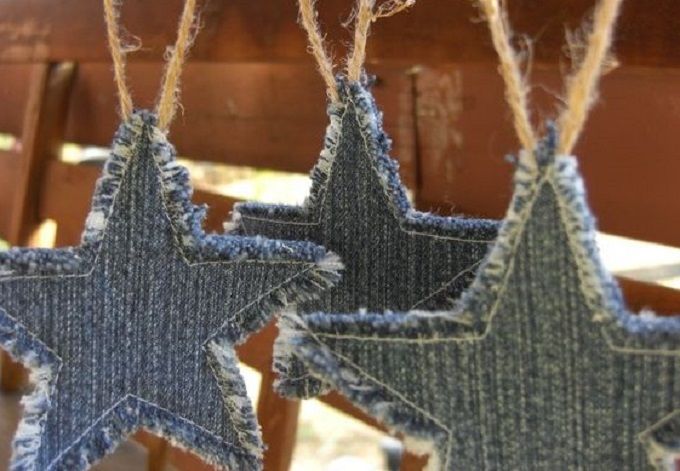 Potrebuješ:2 kosa jeansaKos lepenkeŠiviljske škarjeLepilo (Mekol)Svetel flomaster ali kredoPostopek:Izdelaj si šablono. 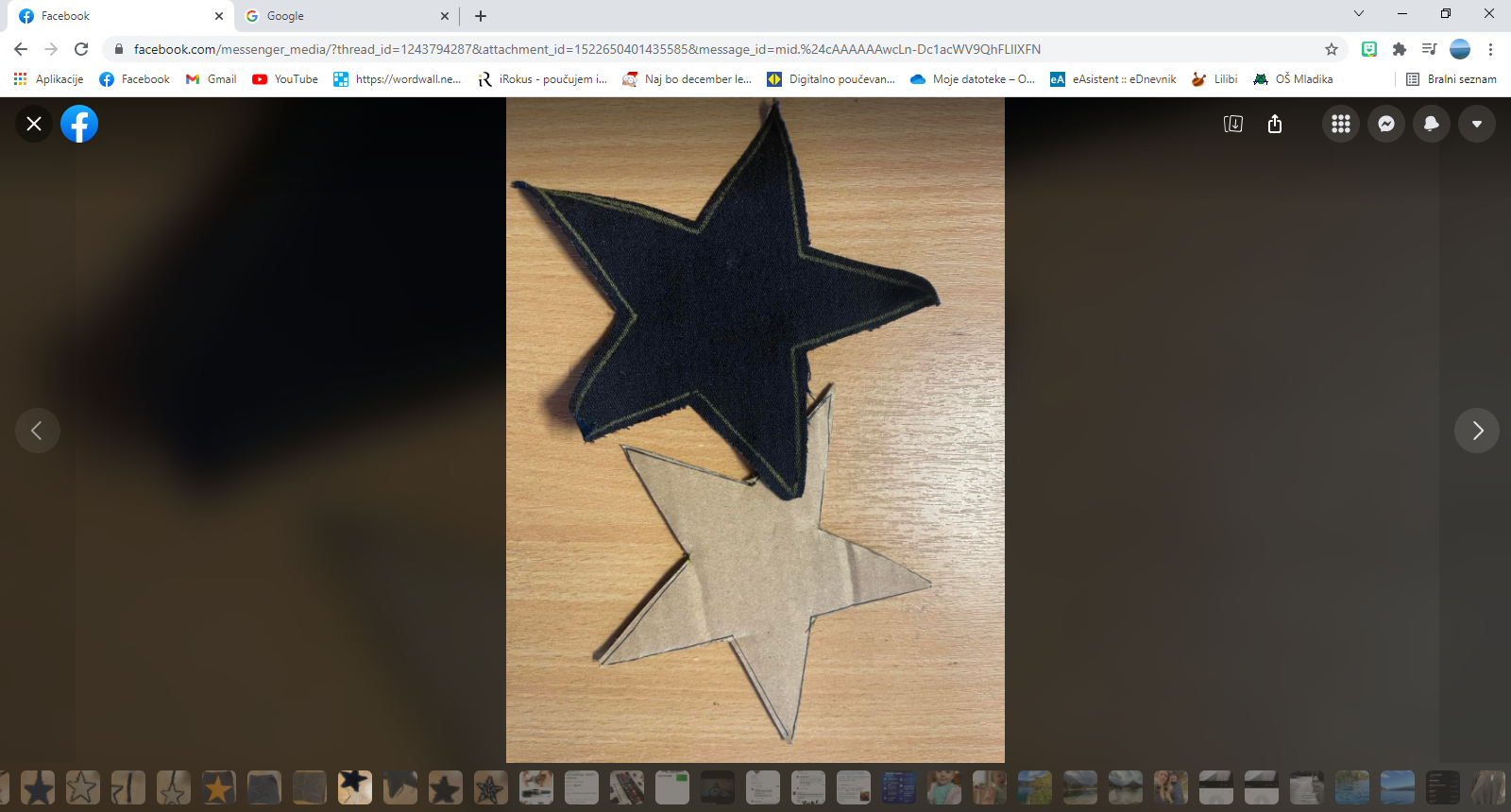 Na dva kosa blaga in na lepenko s pomočjo šablone nariši obris zvezde in nato s škarjami izreži.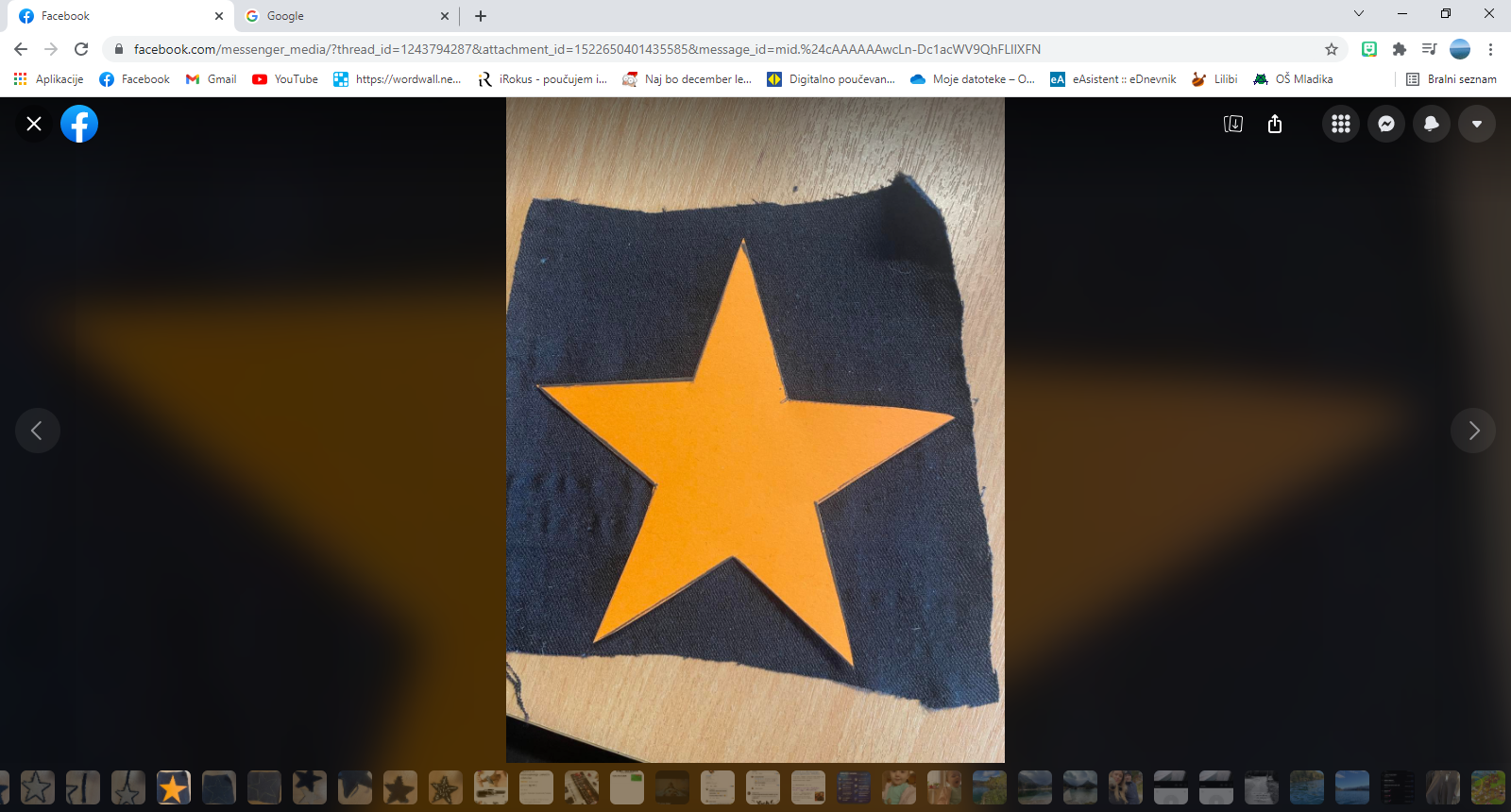 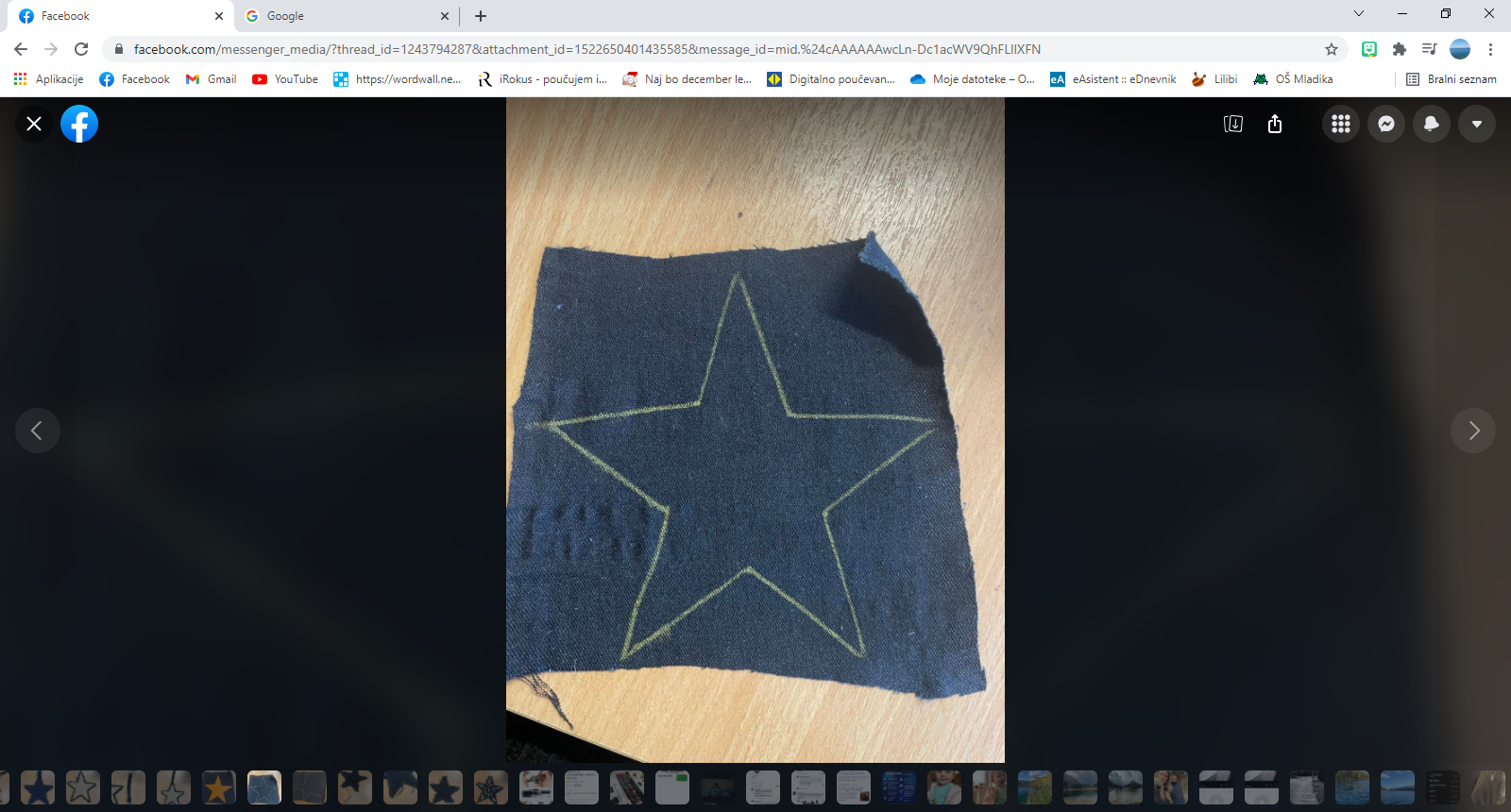 Izrežeš dve zvezdi iz blaga in zvezdo iz lepenke. 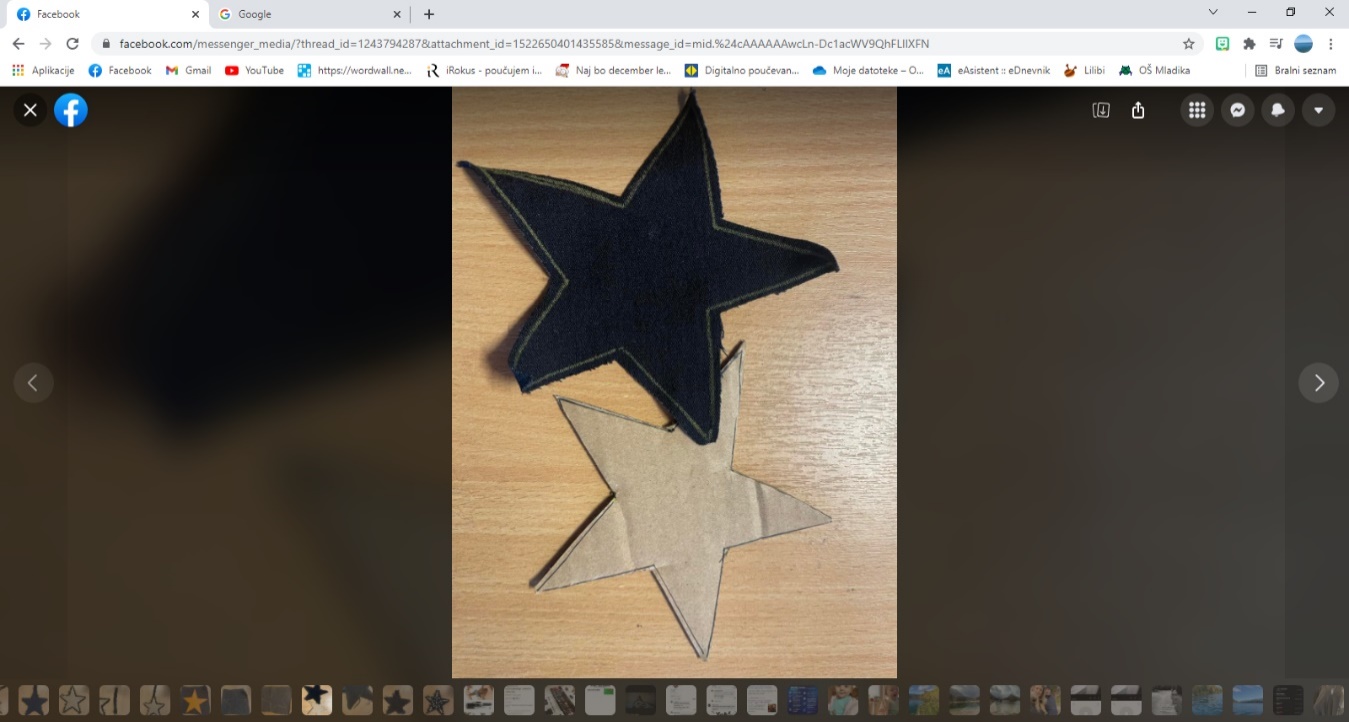 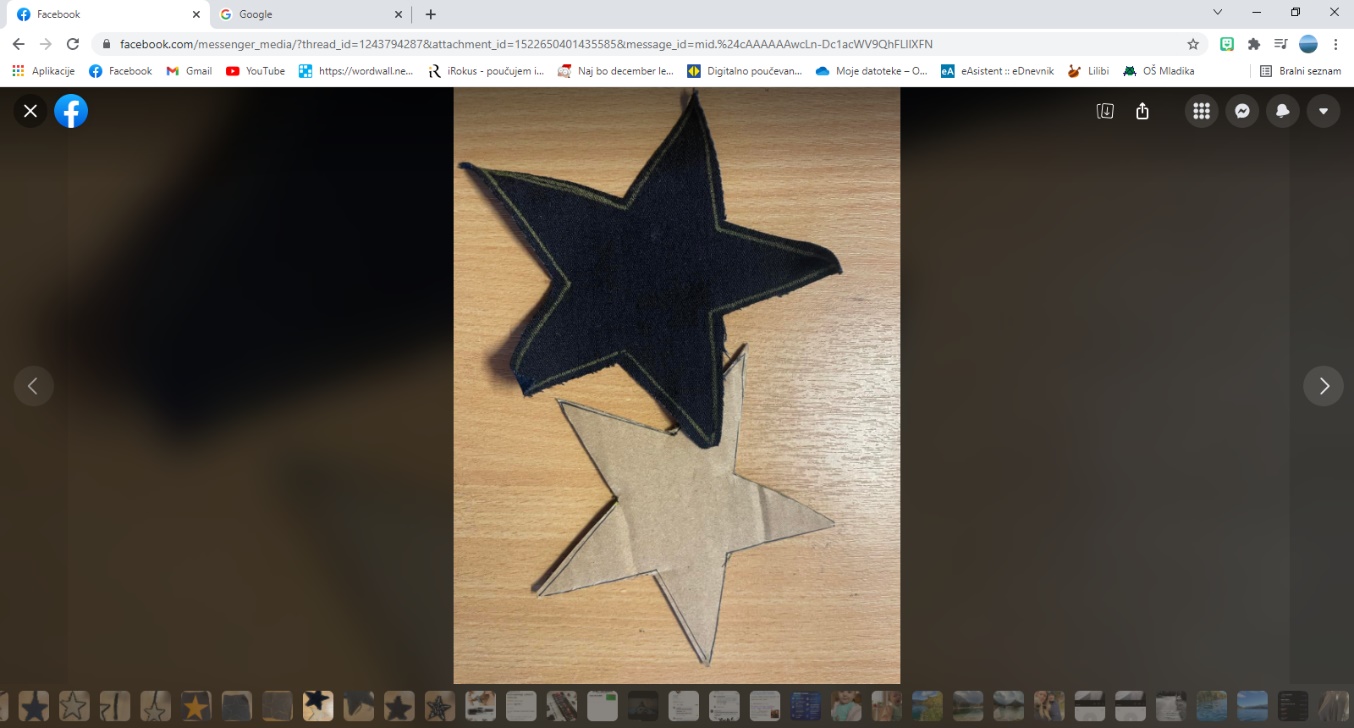 Obema zvezdama iz jeansa nacefraš rob. 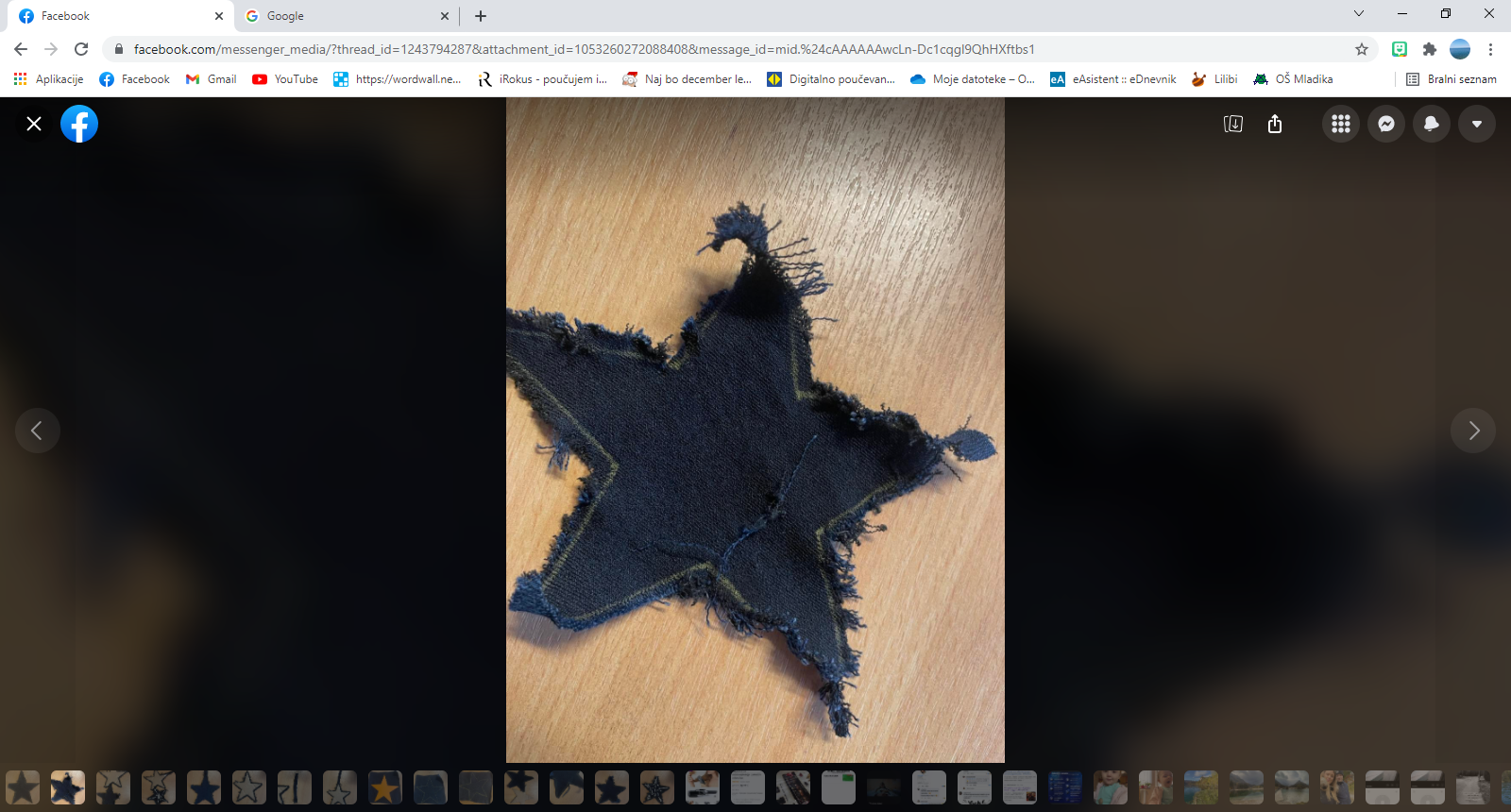 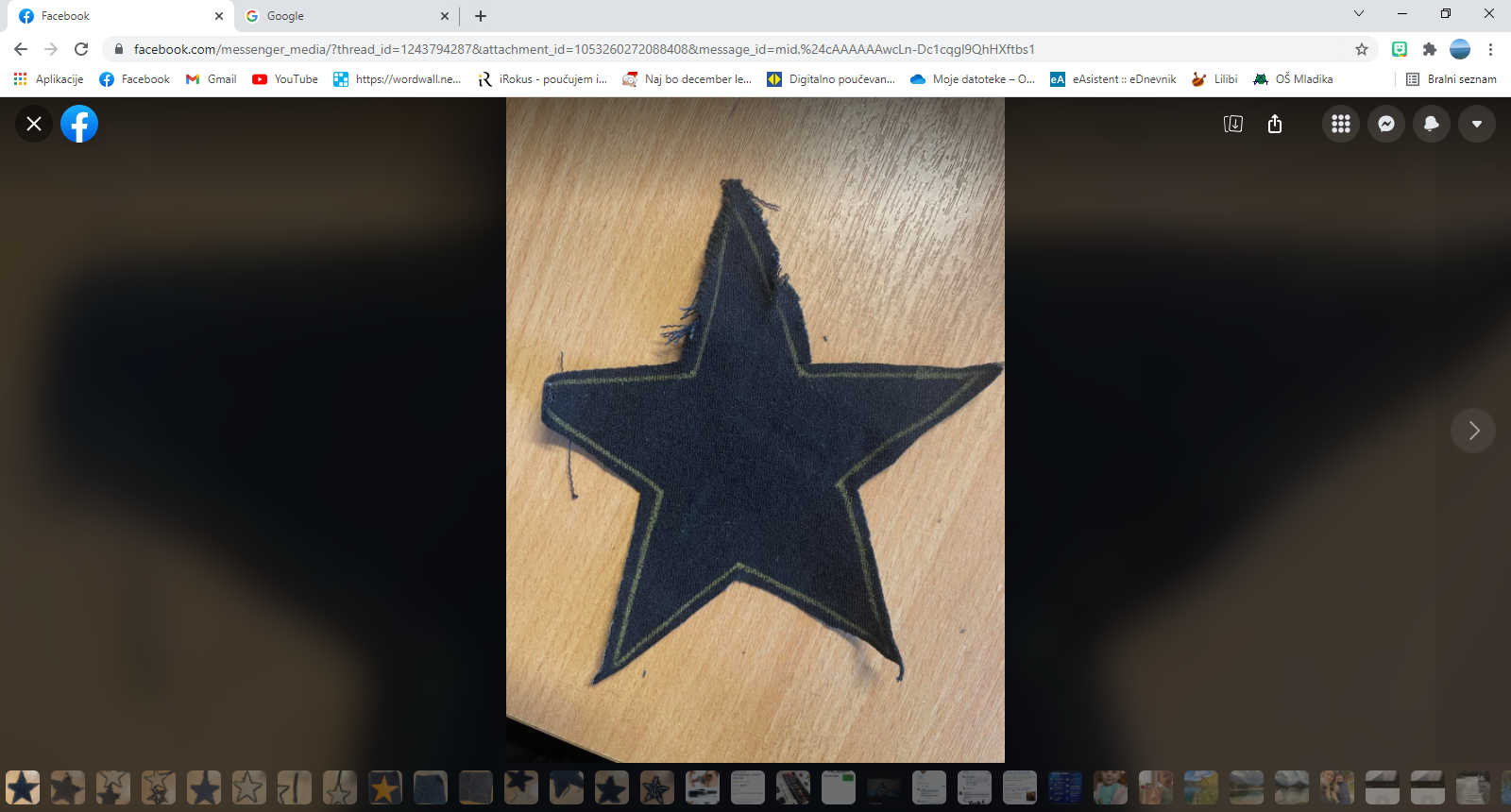 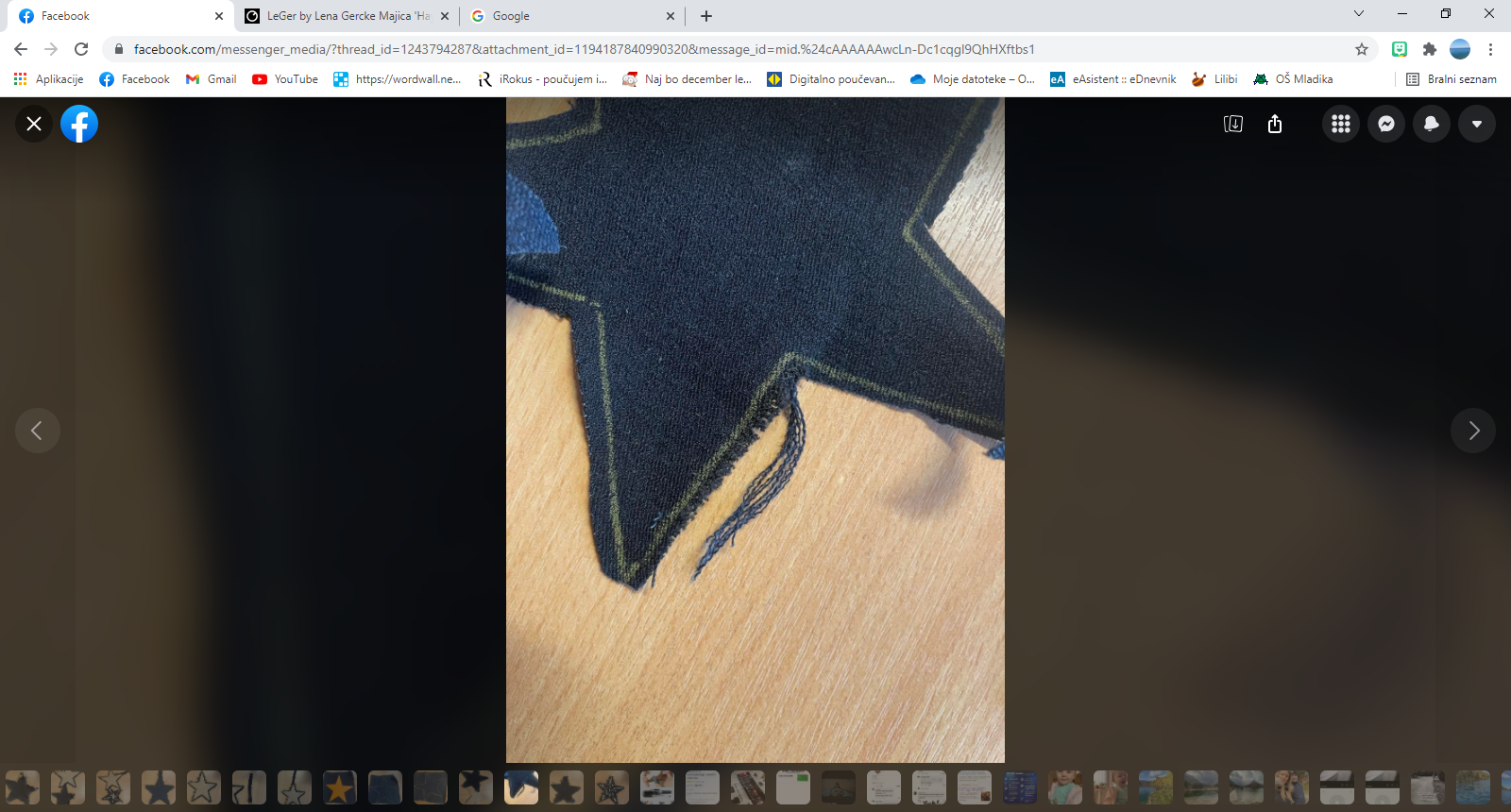 Sedaj začneš lepit blago in lepenko. 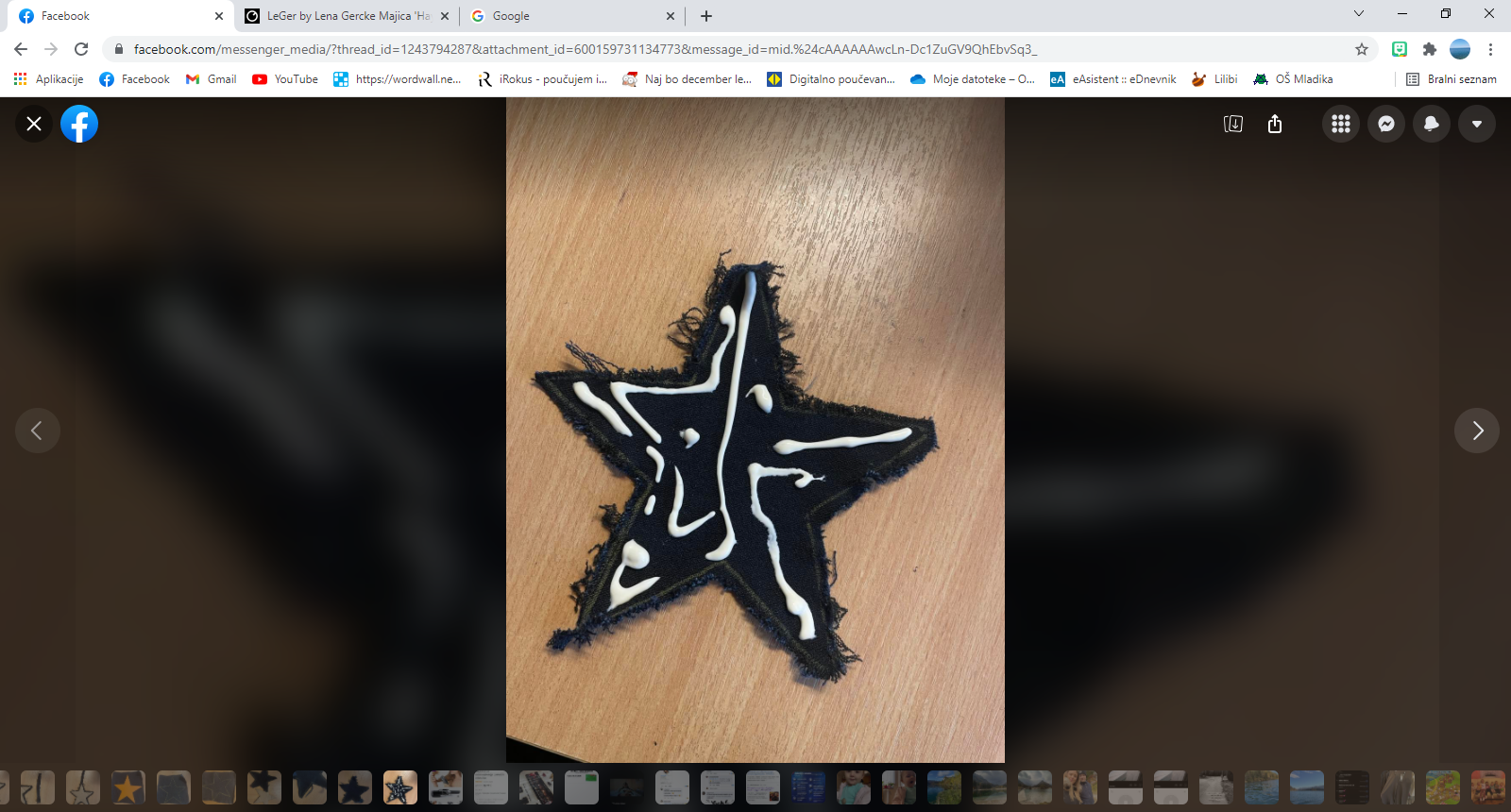 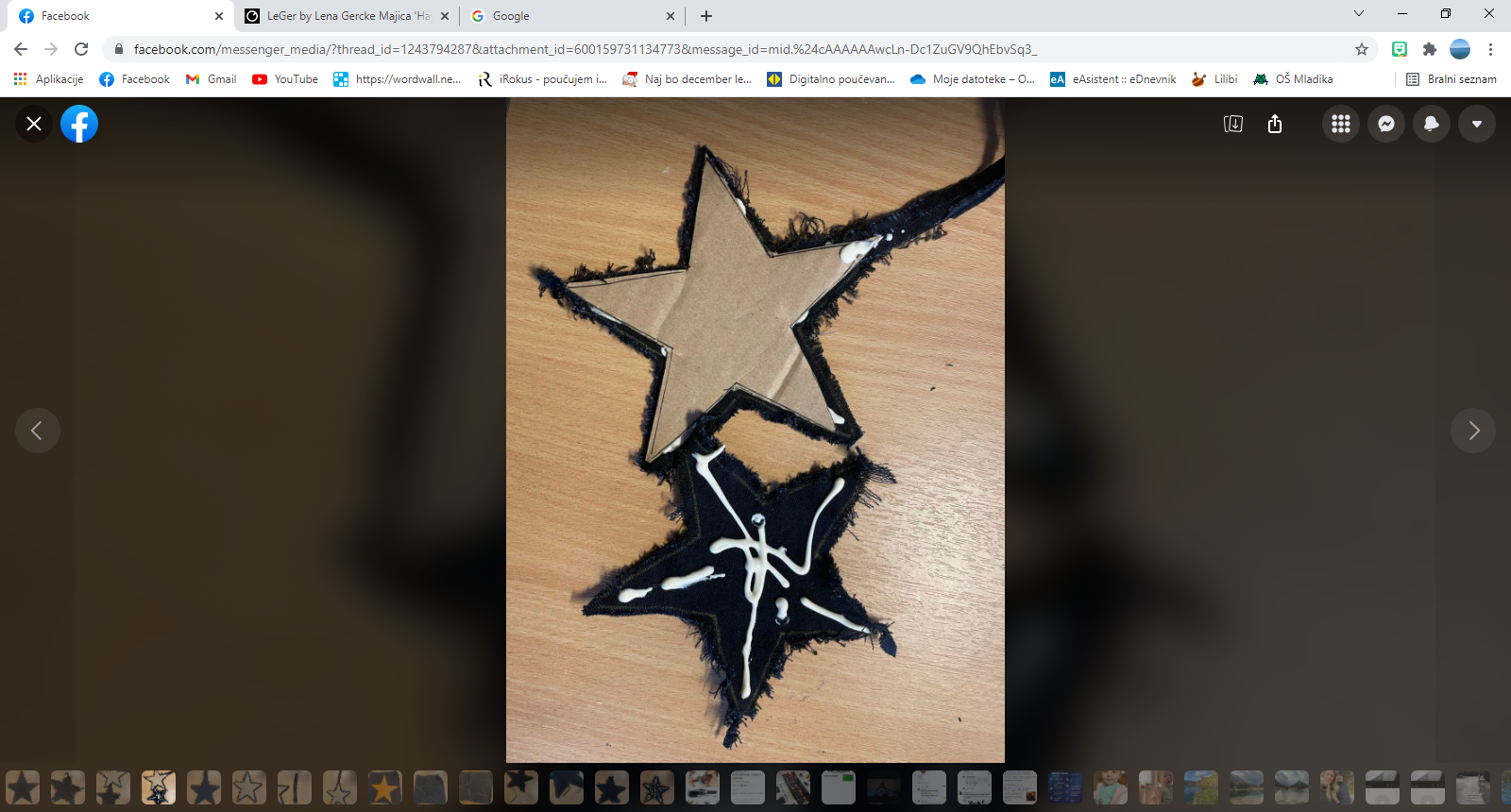 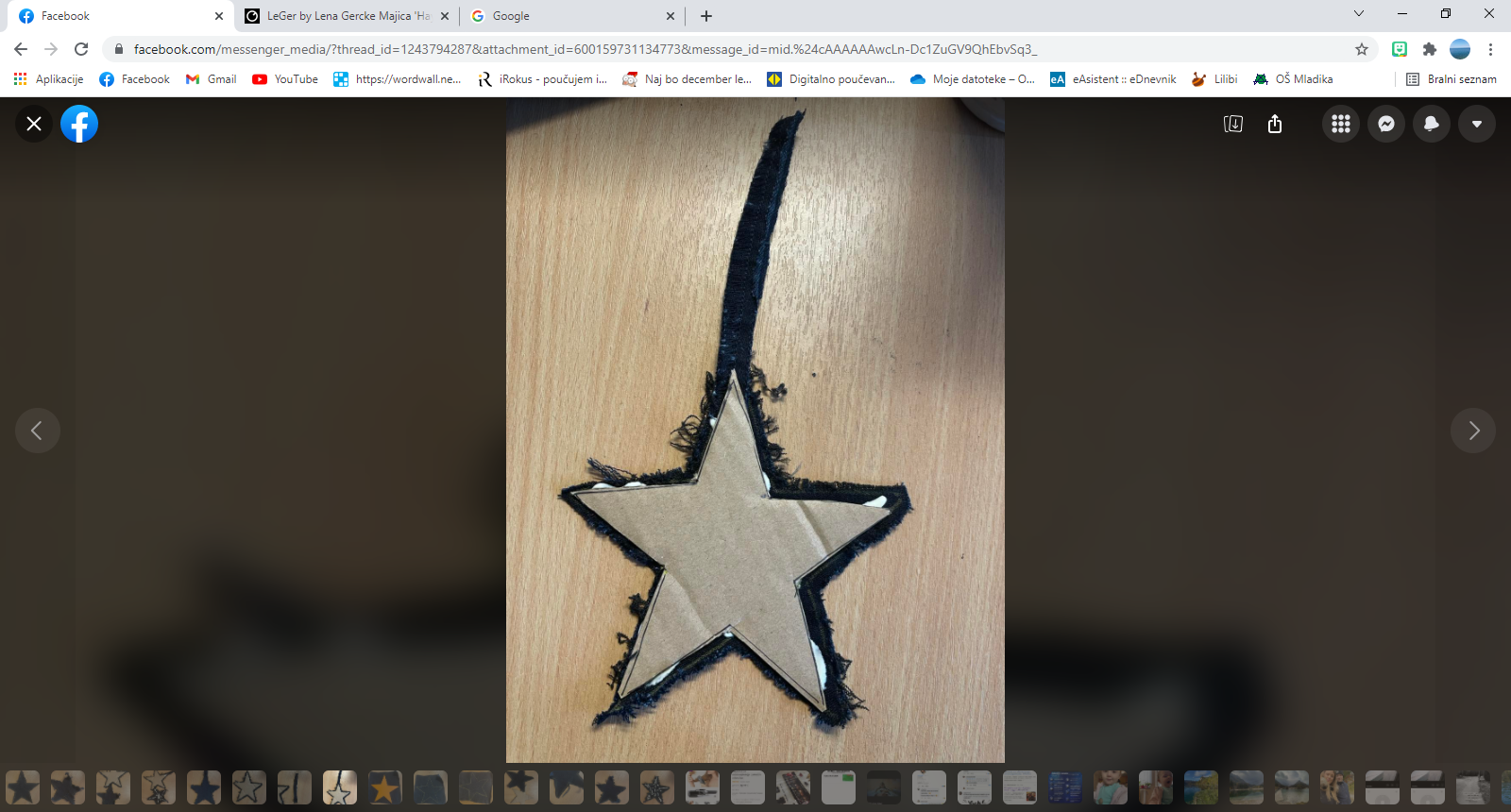 Po želji jo lahko okrasiš (gumbki…) . Izdelaš  lahko tudi kakšno drugo obliko (srček, smrečica, snežinka…).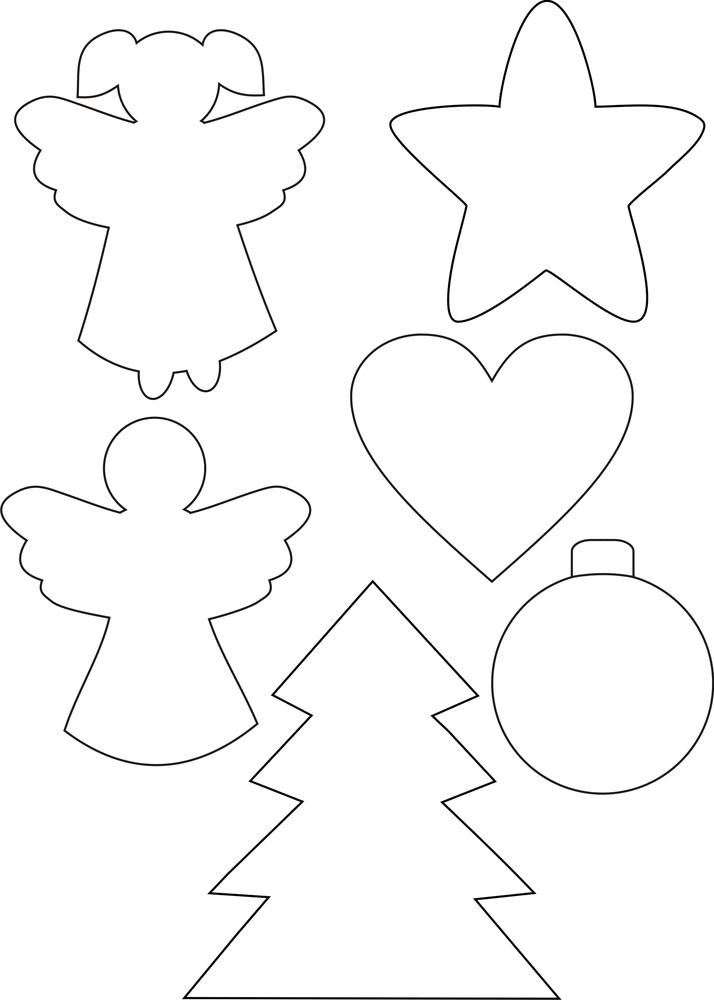 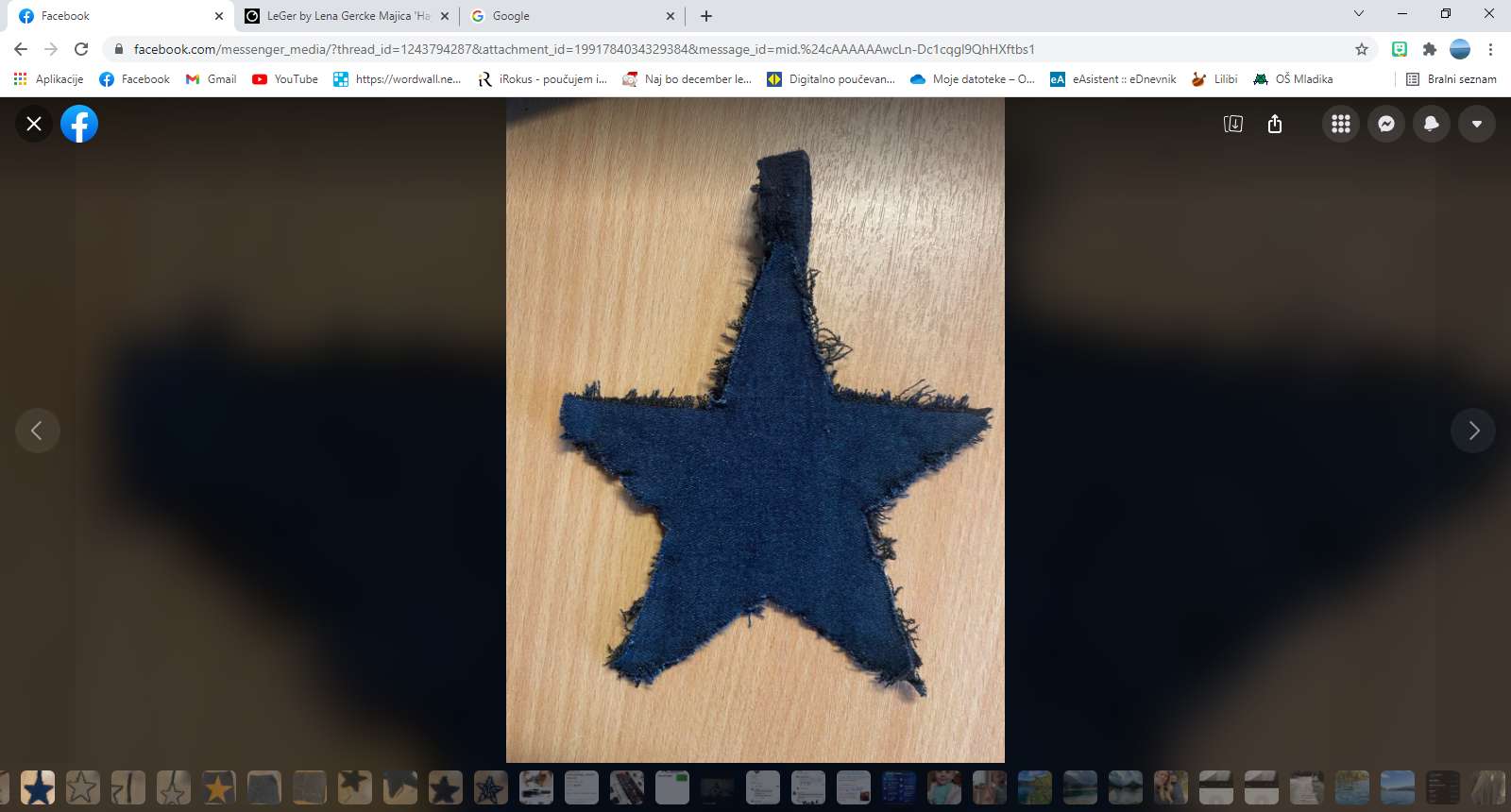 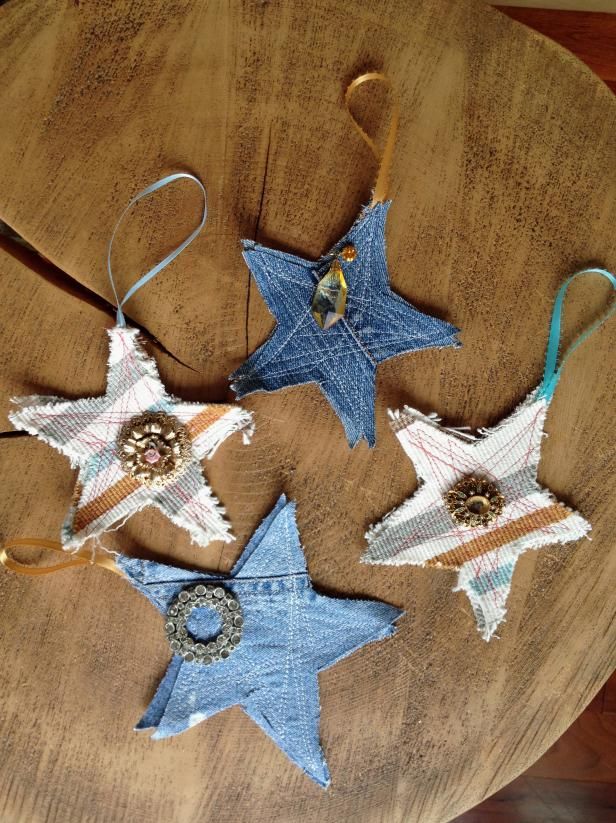 2. OKRASEK IZ JEANSA IN OKRASKOV ZA SMREKO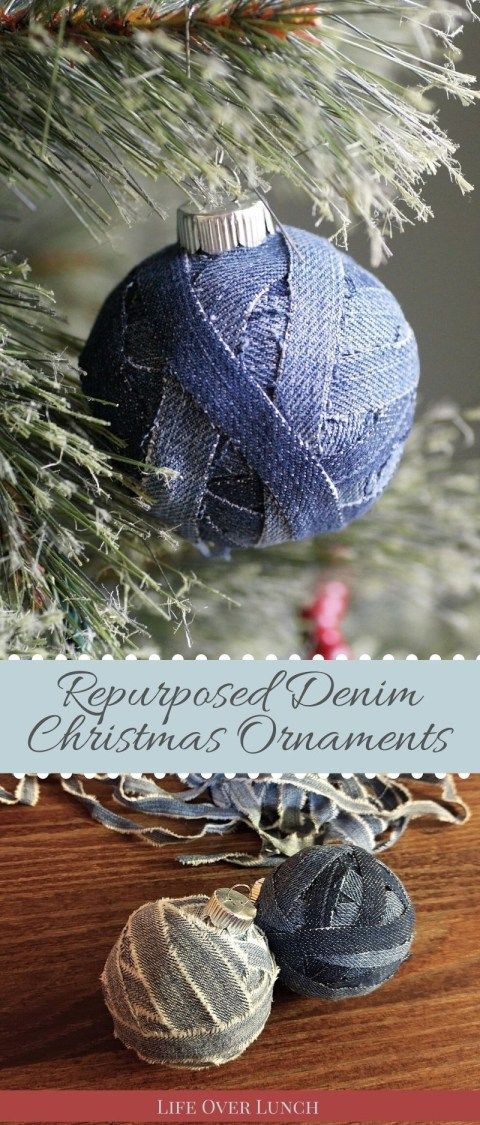 Potrebuješ:Narezani traki jeansaOkrasek za smrekoŠiviljske škarjeLepilo (Mekol) ali vroče lepiloPostopek:Narezane trake z lepilom lepiš na okrasek (fotografijo).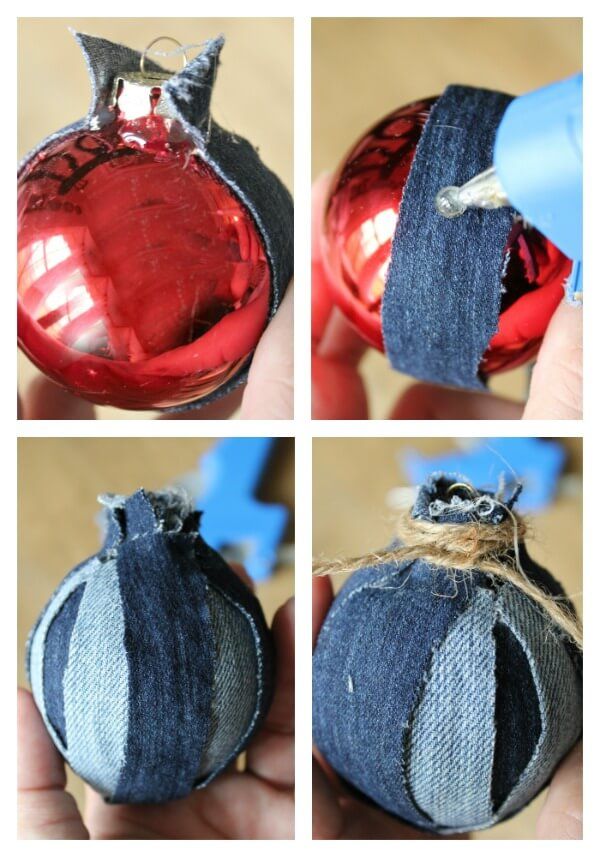 3. ŠKRATKI IZ VOLNE IN JEANSA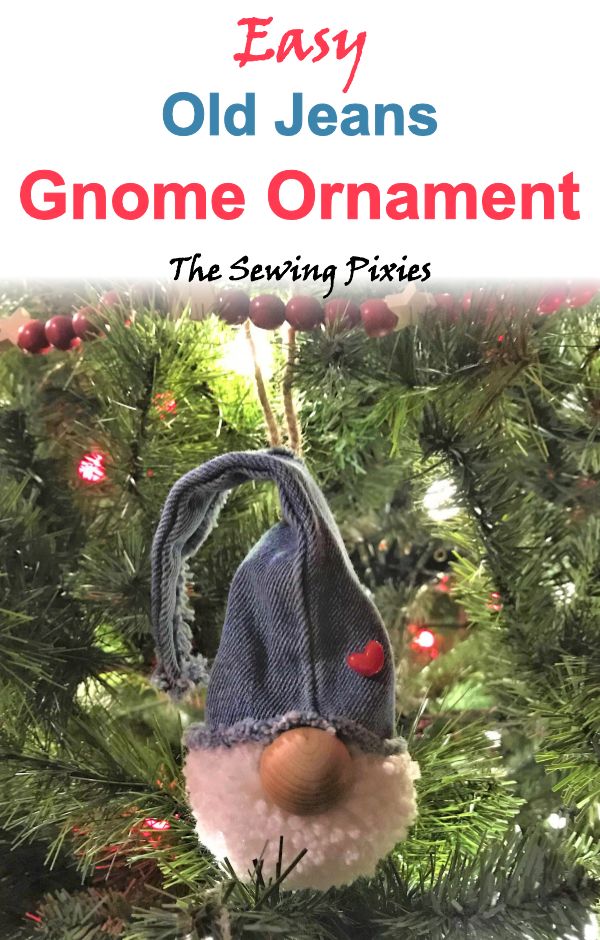 Potrebuješ:VolnaJeansGumbkiŠiviljske škarjeLepilo (Mekol) ali vroče lepiloPostopek:Na veliko vilico ali okoli prstov 50x namotaj volno in jo nato zaveži. 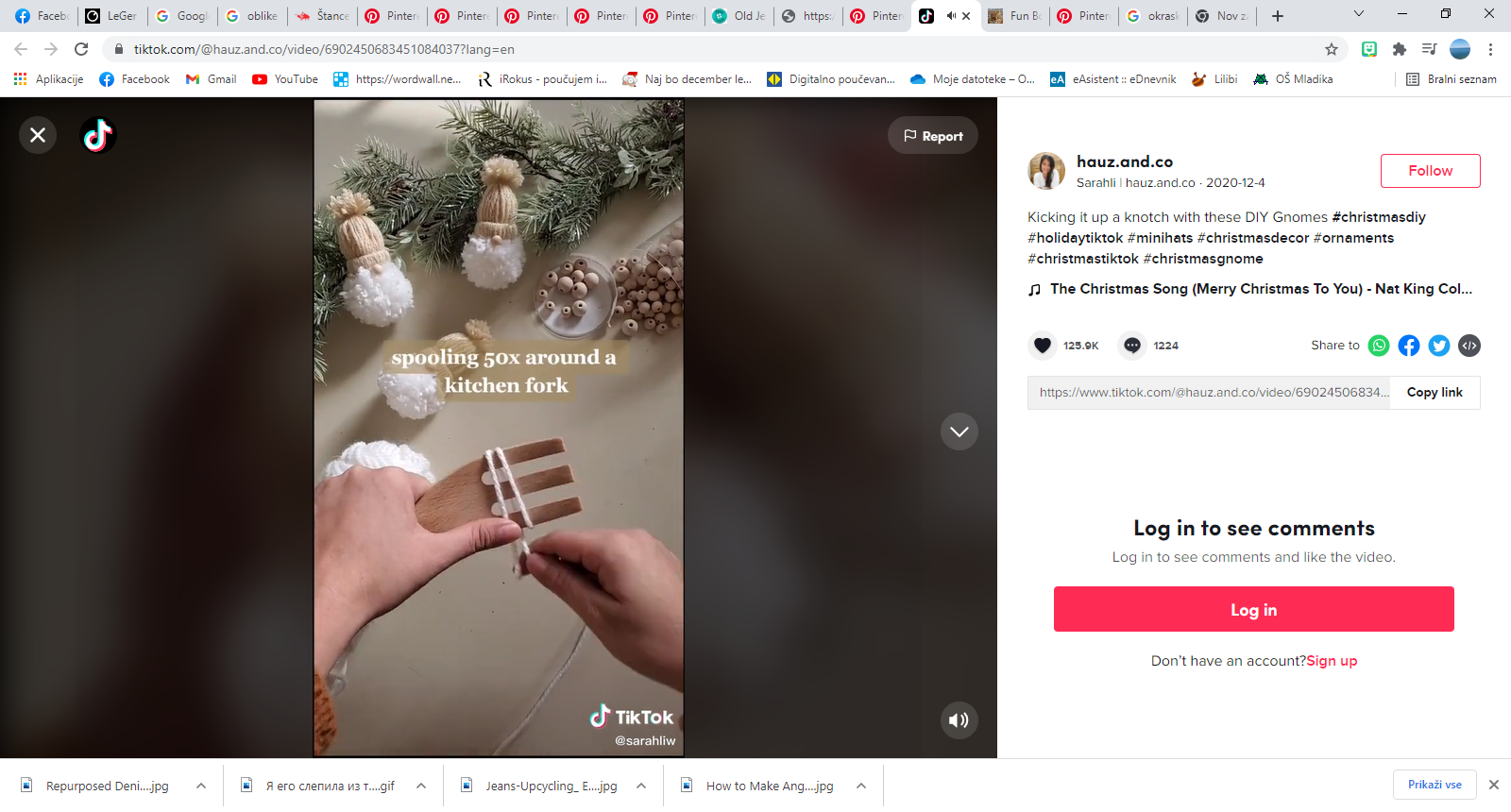 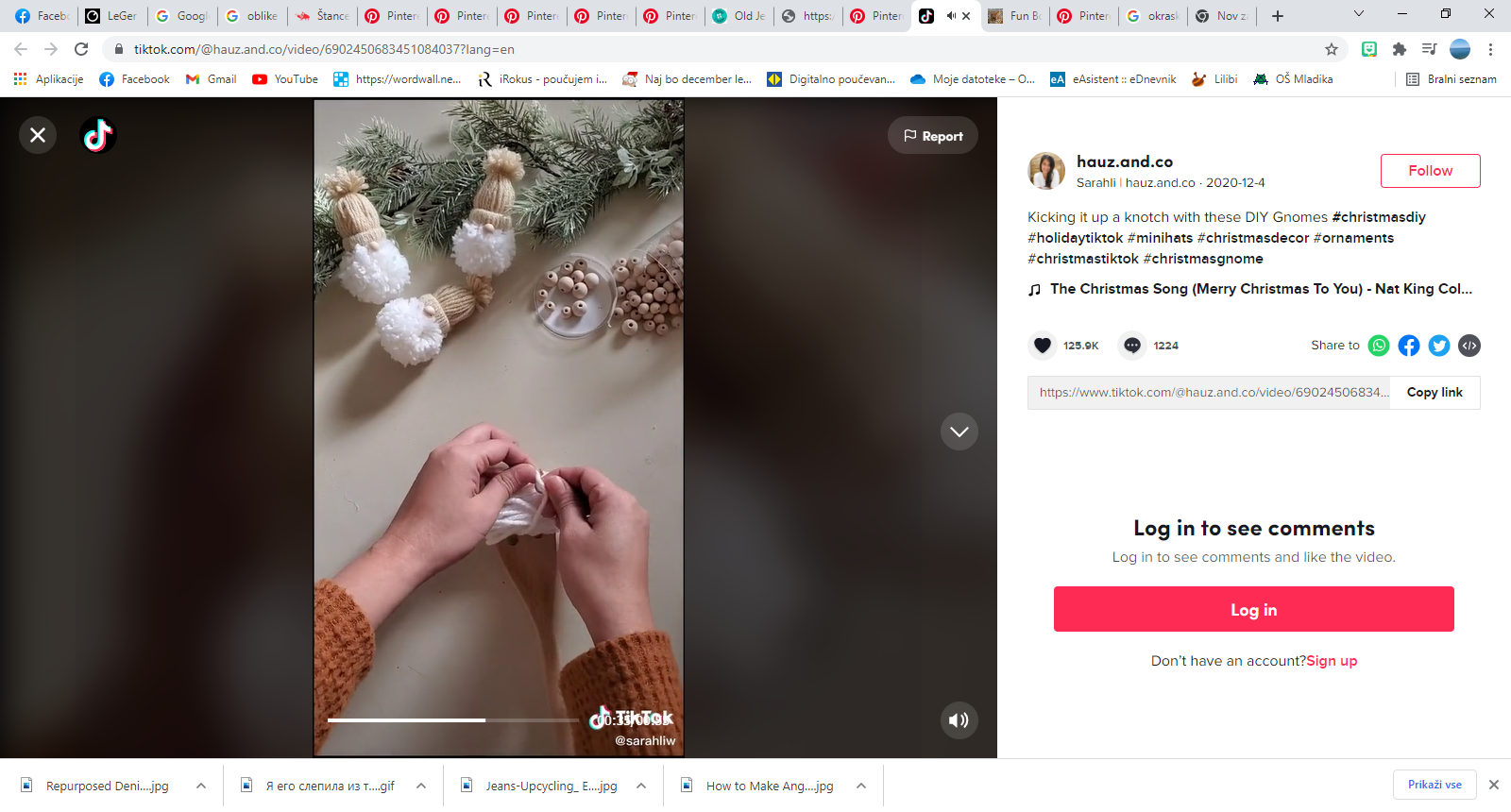 Nato oblikuj lepo kroglico iz volne. 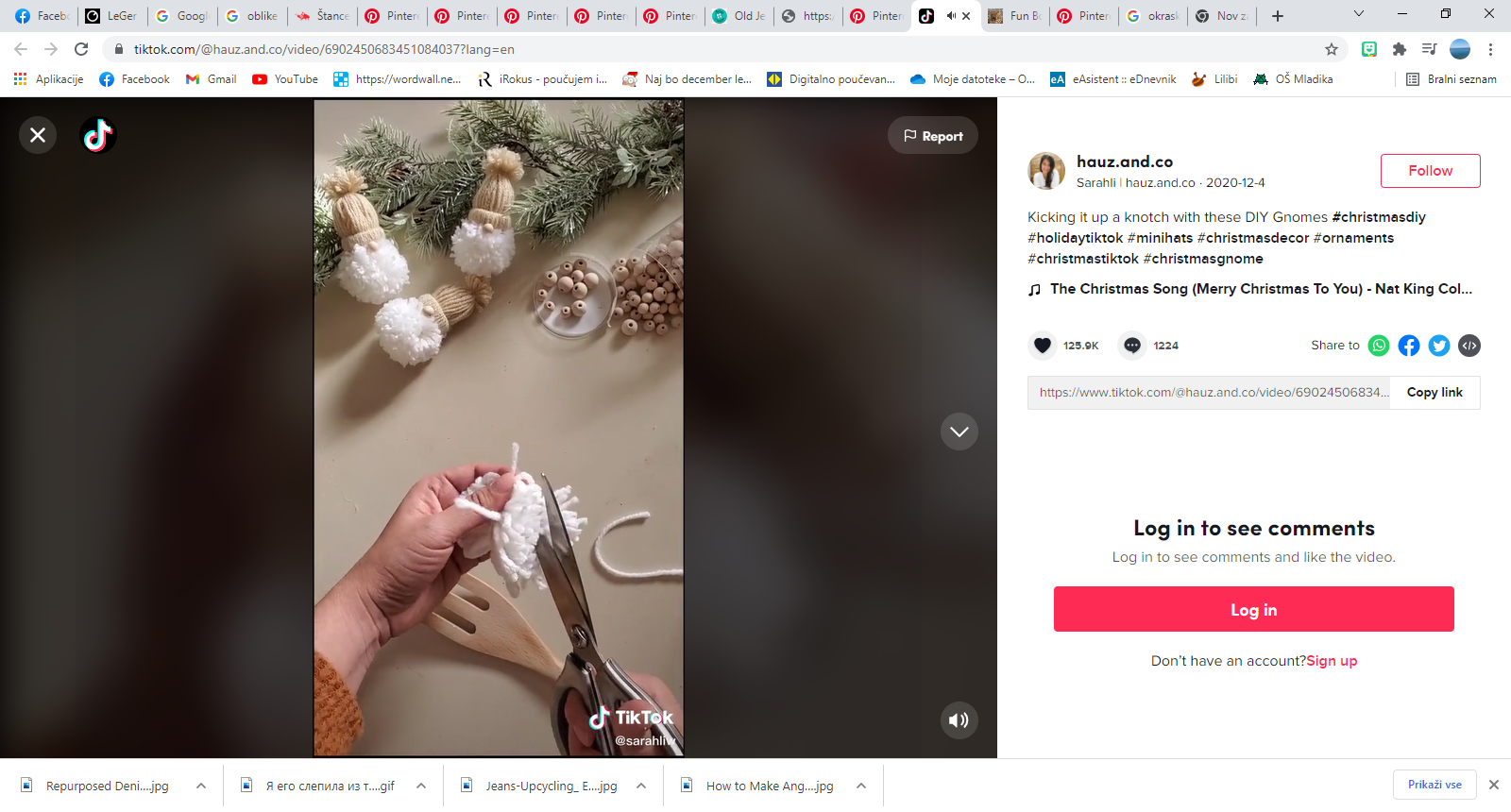 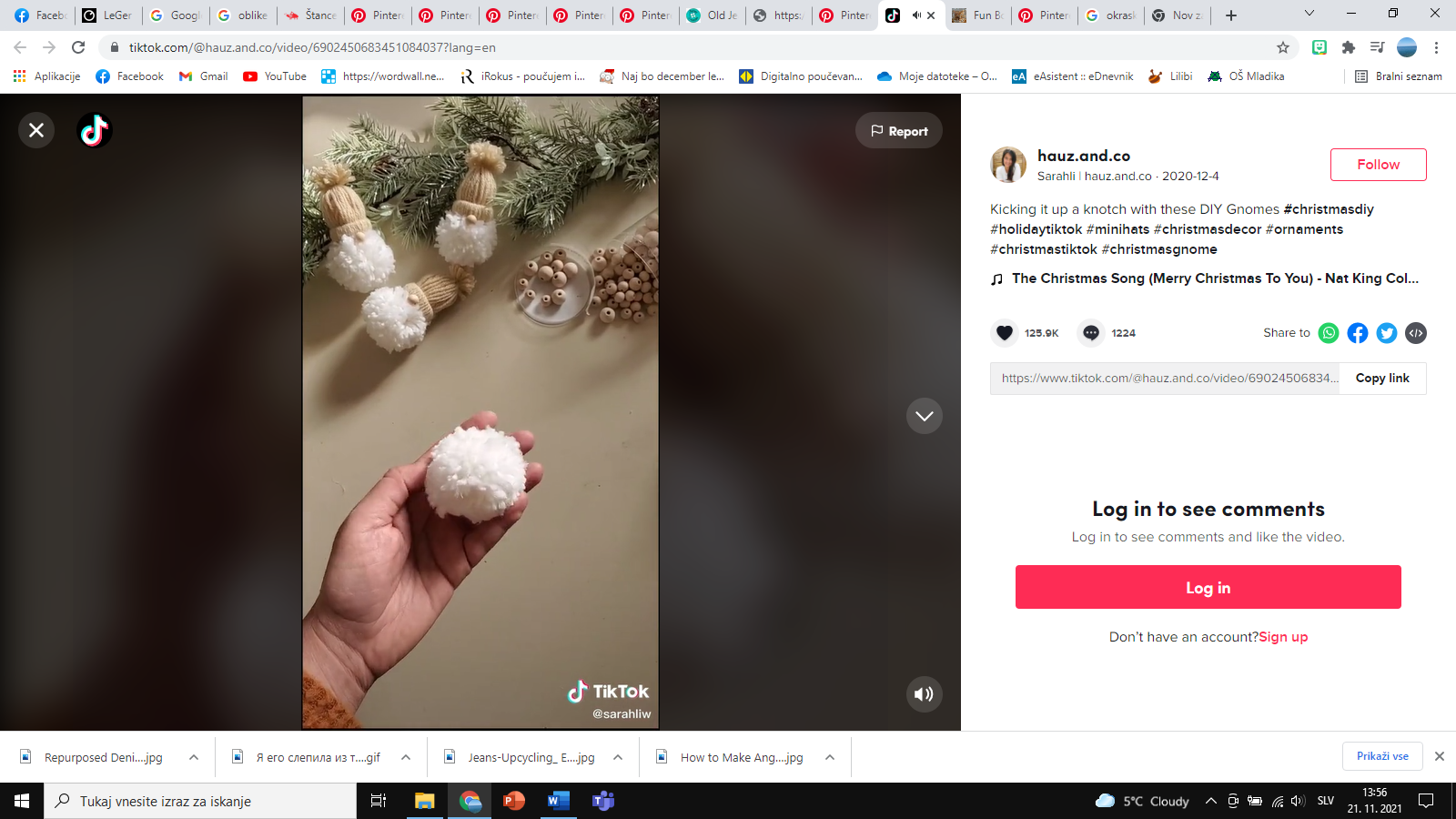 Škratku iz jeansa naredi kapico in s kroglico naredi nos. Potrebuješ tudi vrvico s katero boš lahko škratka obesil na smrekico4. SMREKICE IZ ROBA JEANS KAVBOJK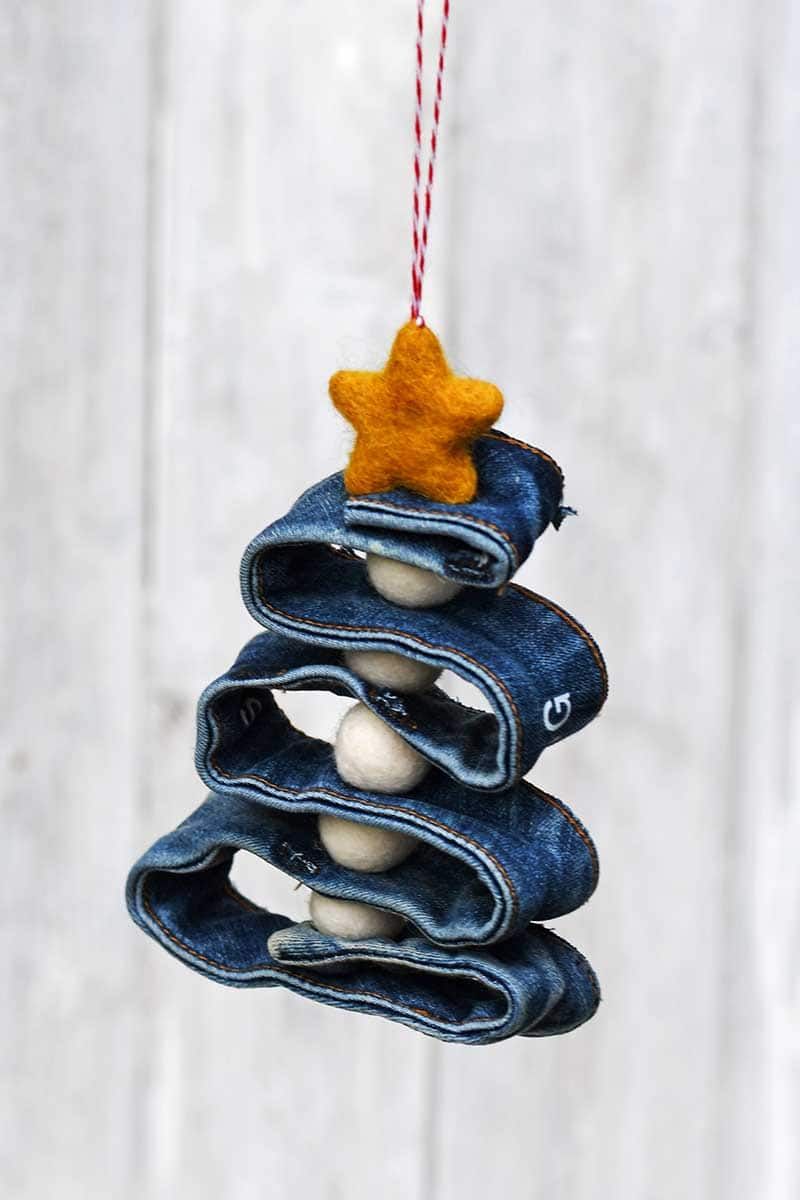 Potrebuješ:Rob kavbojkKrogliceVrvicaiglaŠiviljske škarjeLepilo (Mekol) ali vroče lepilo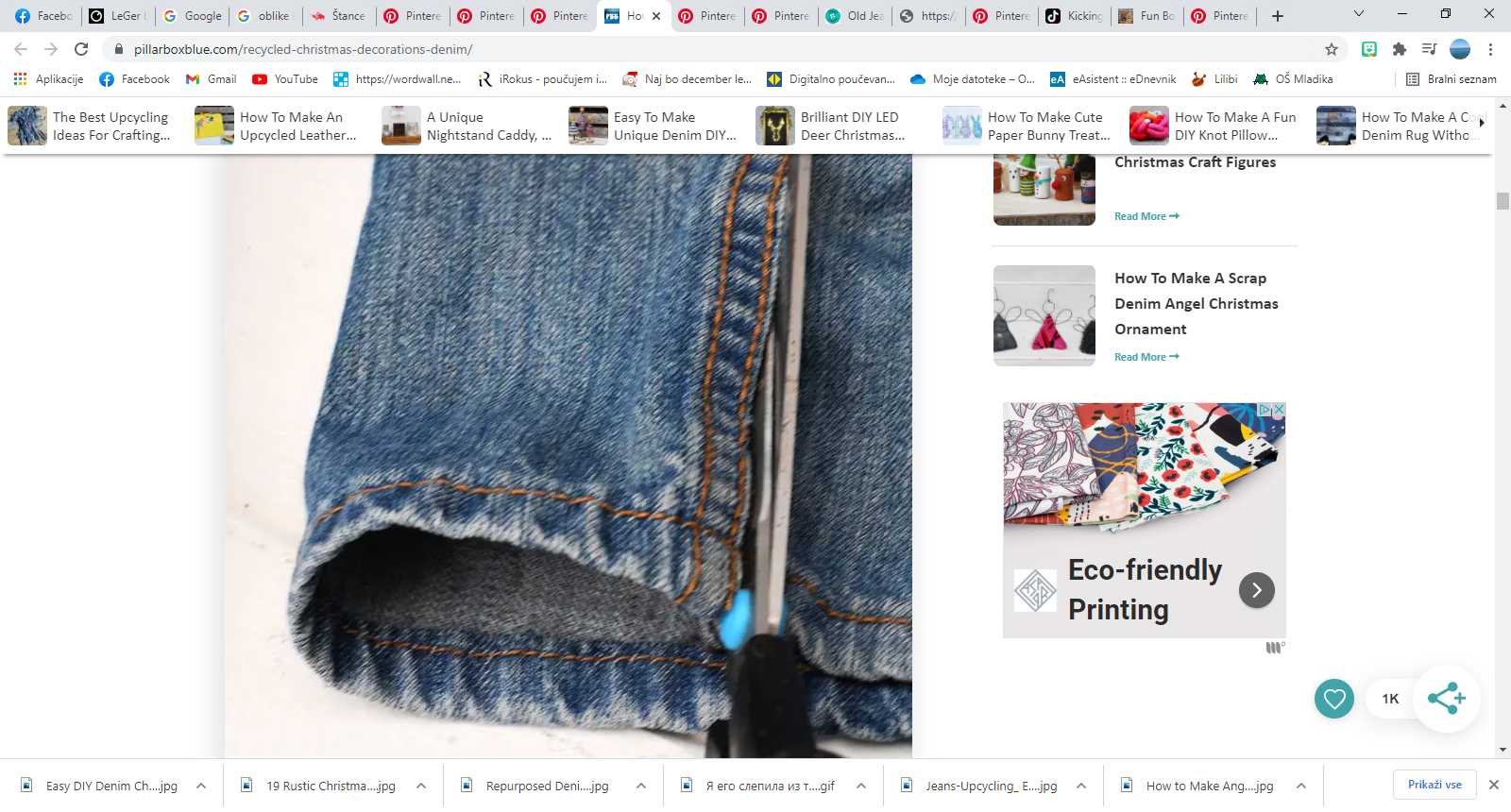 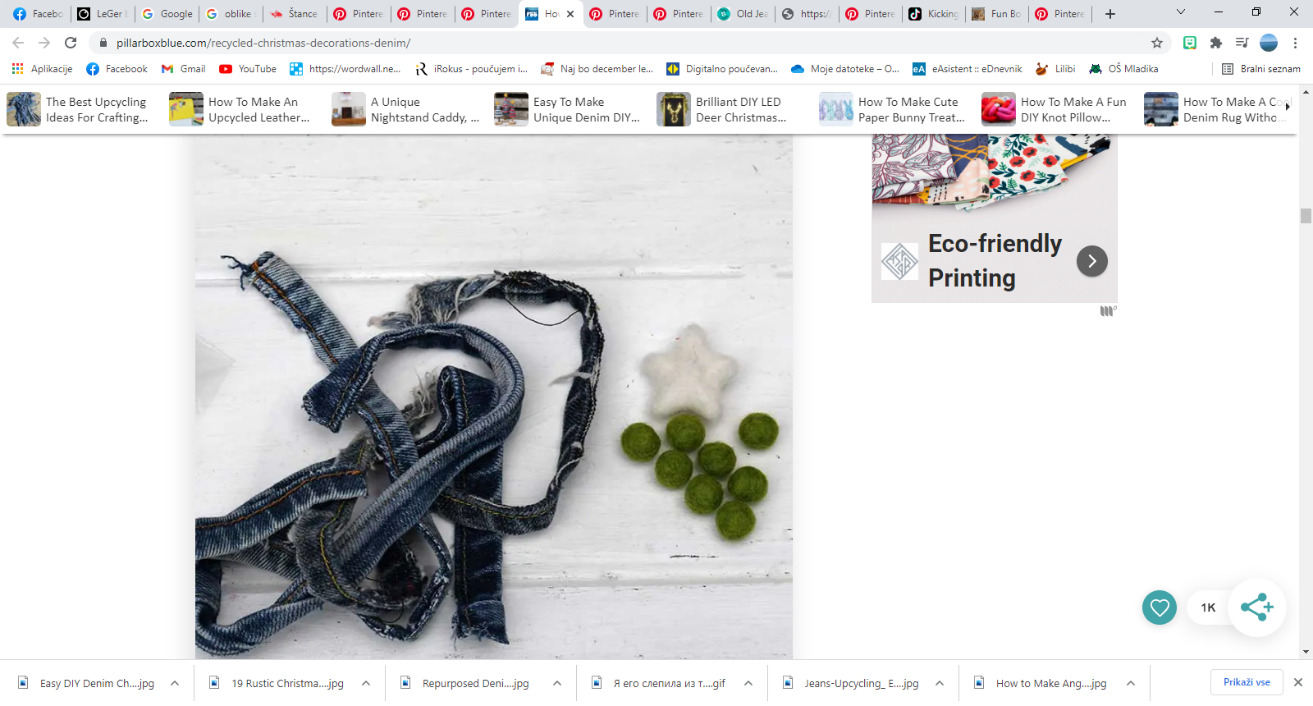 Postopek:Opazuj slike. Potrebuješ šivanko in nit, na katero boš nizal rob kavbojk in kroglice. 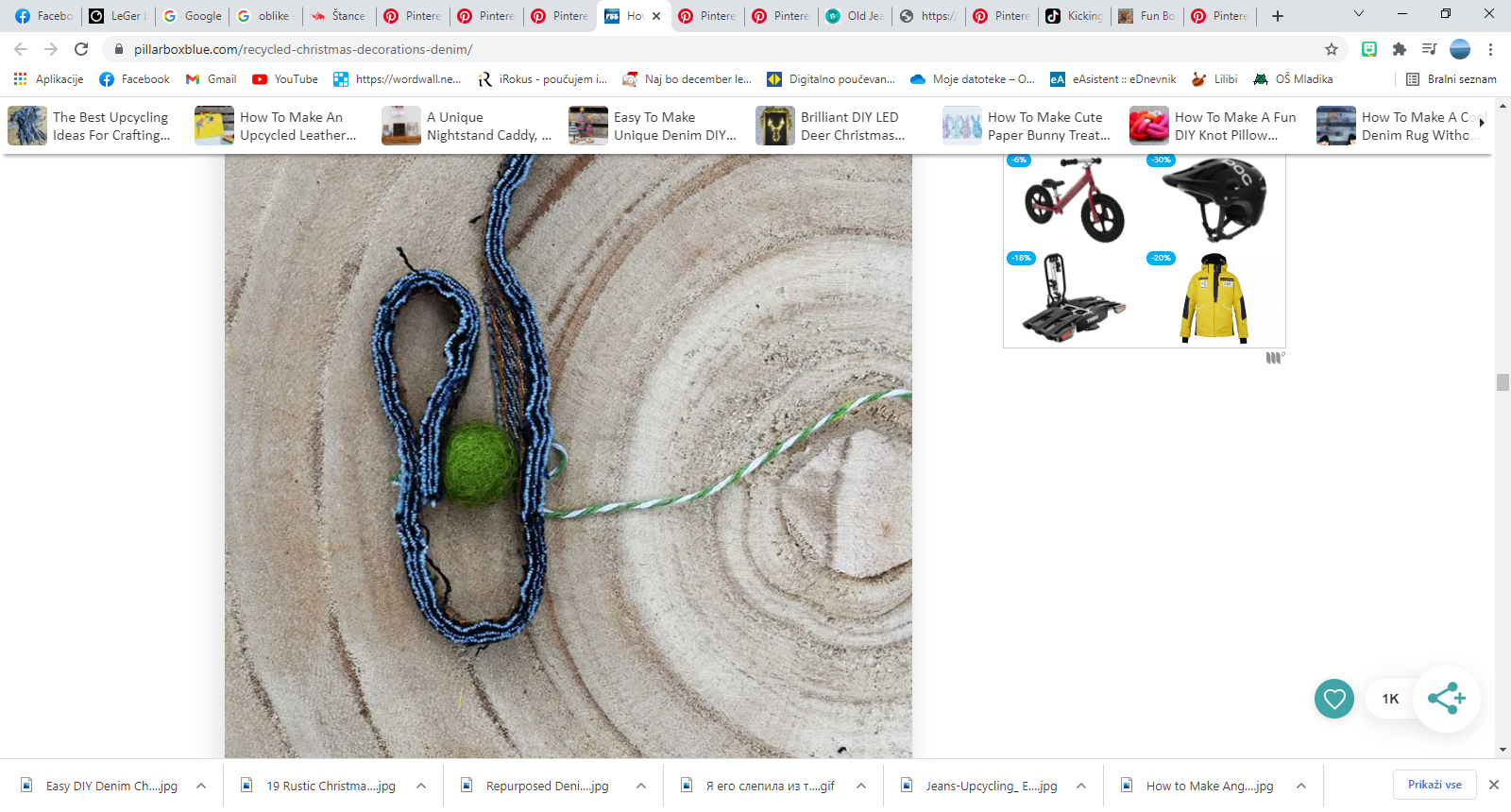 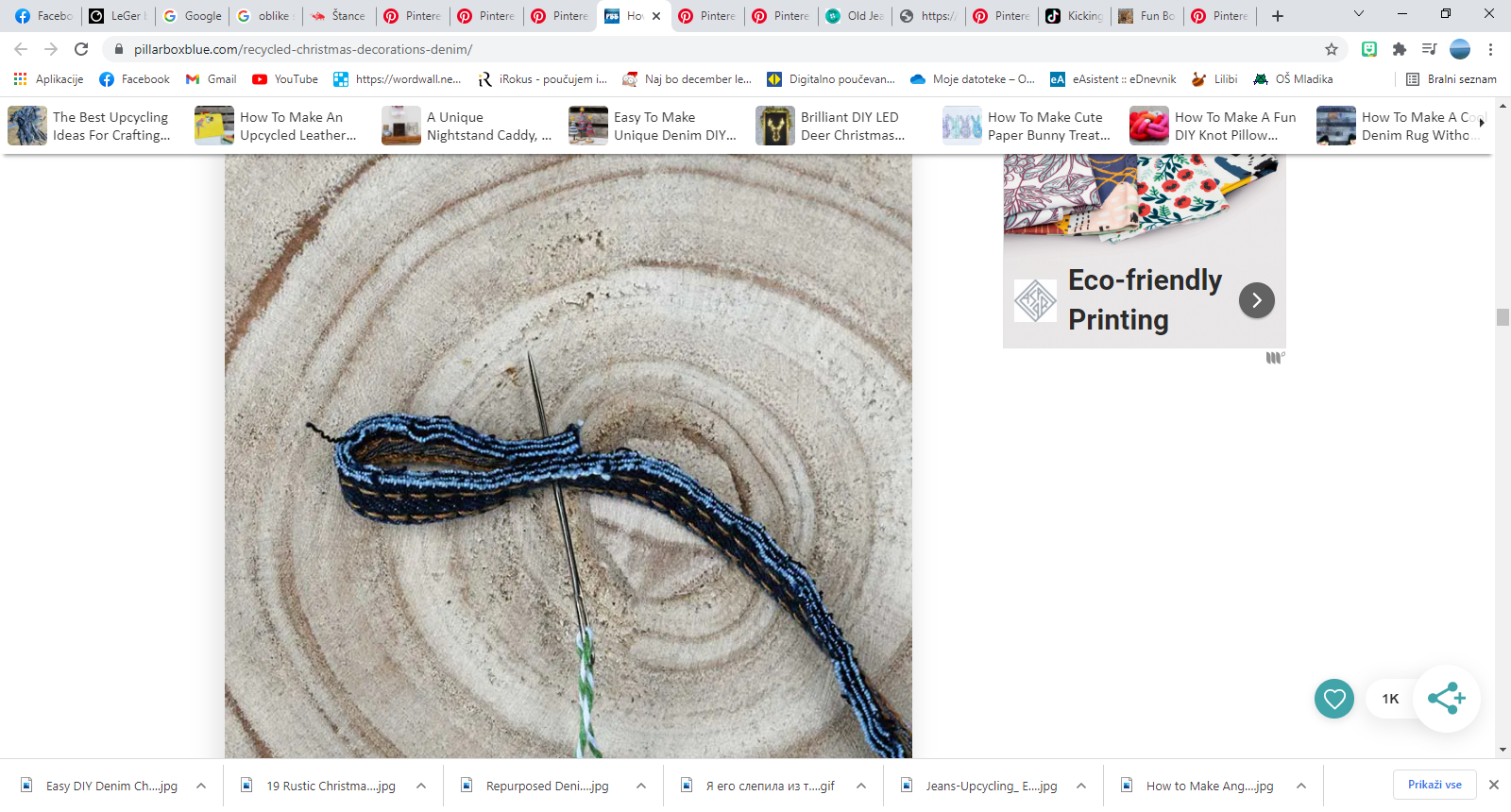 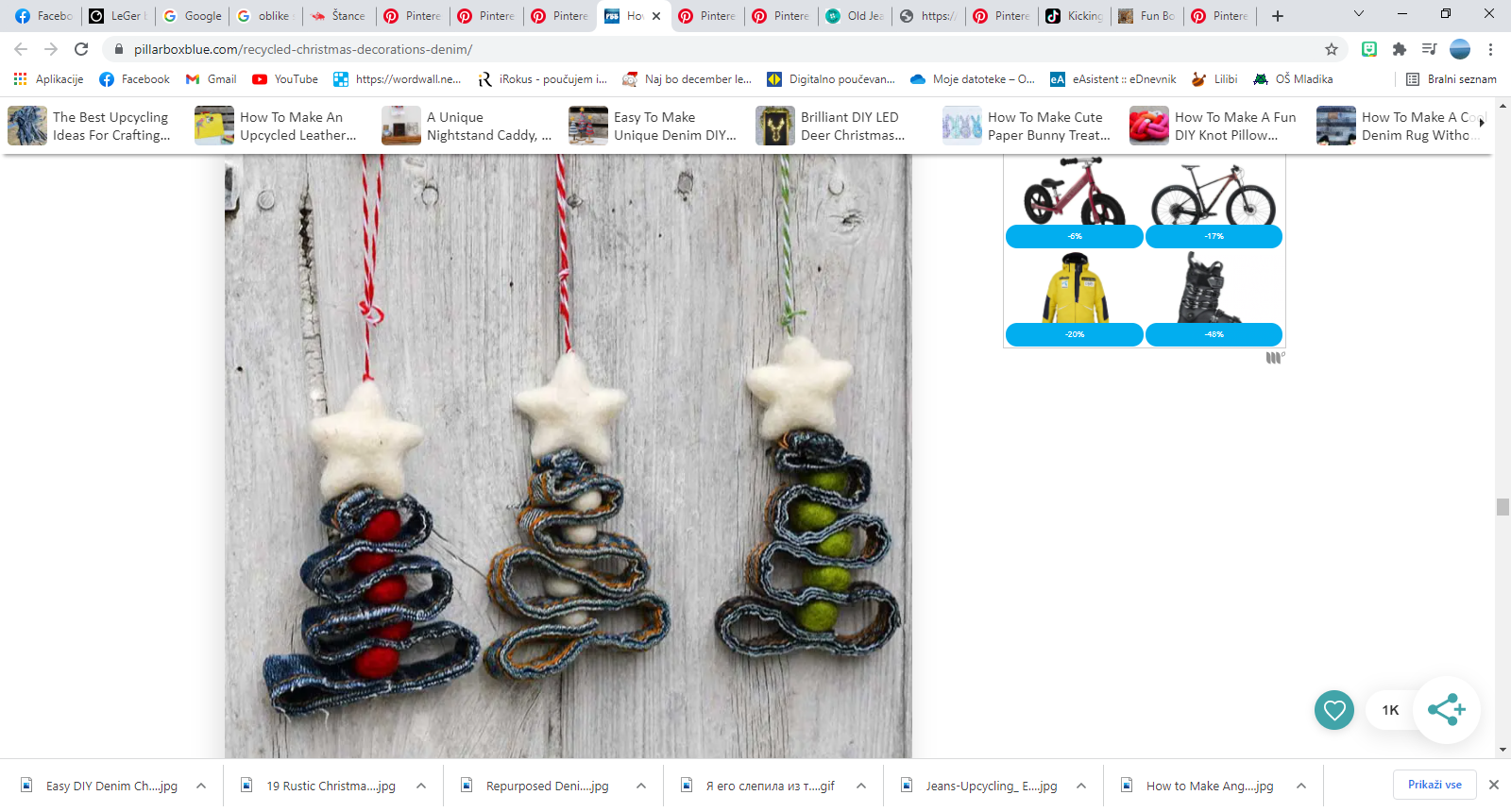 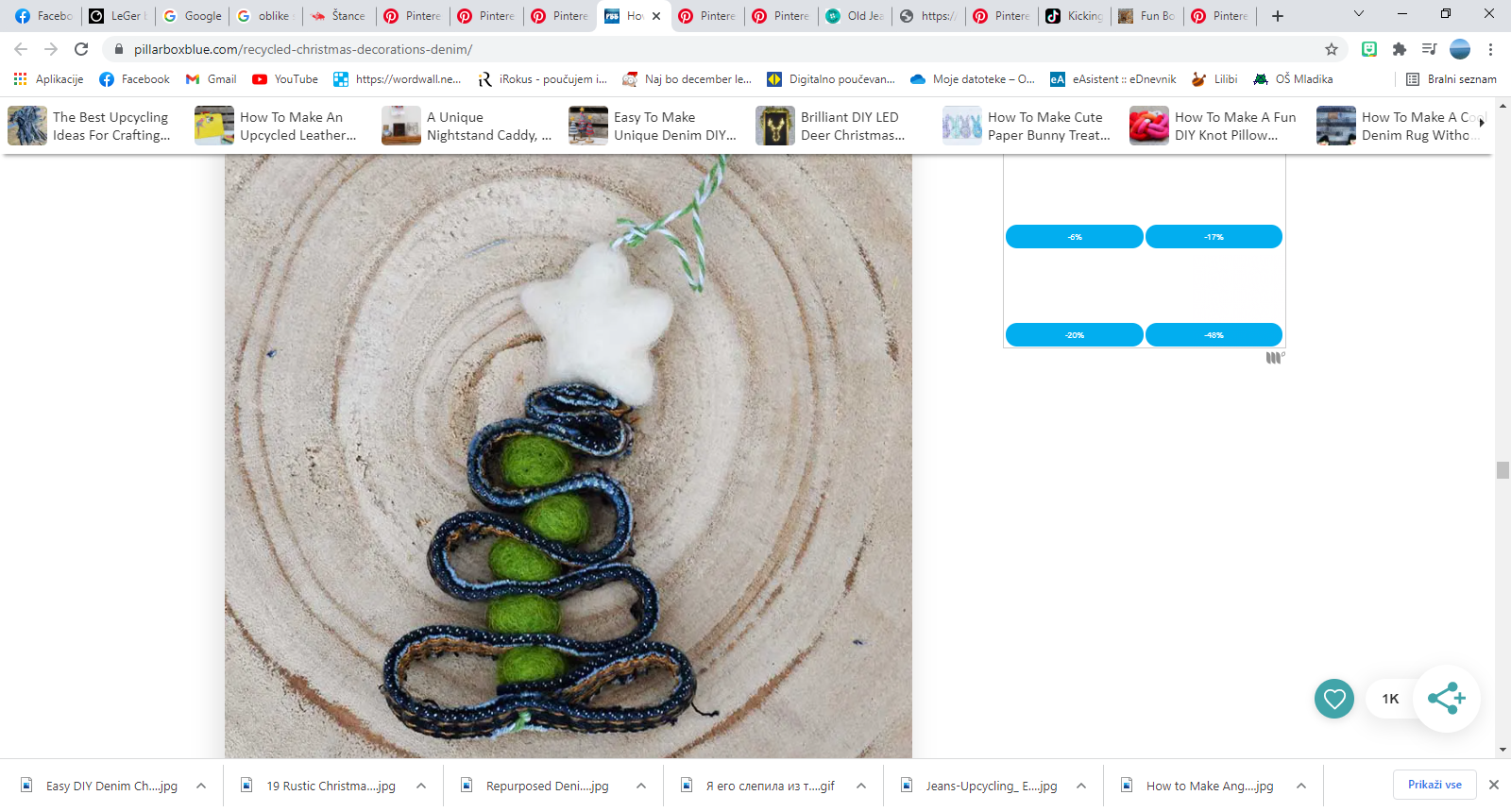 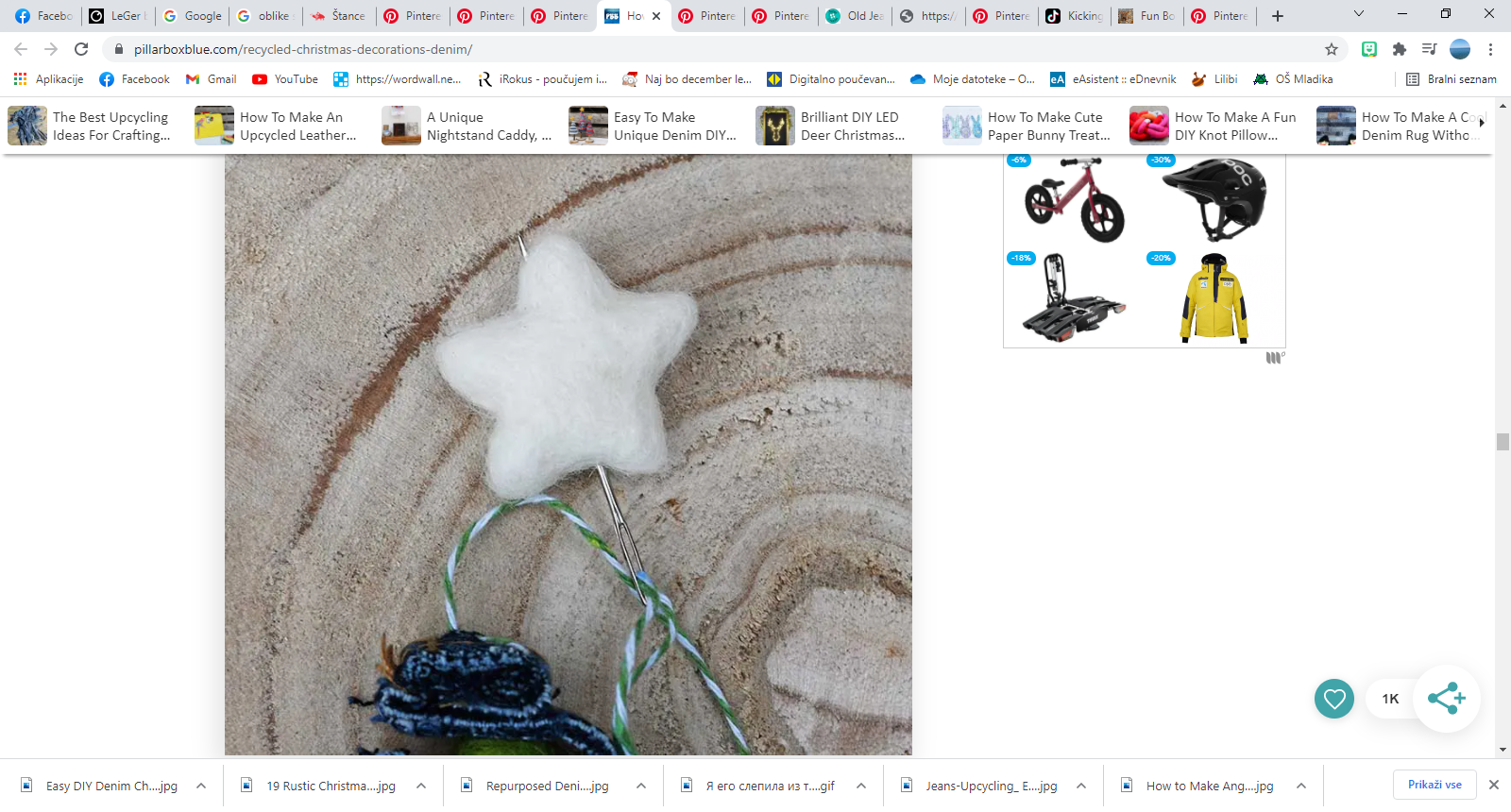 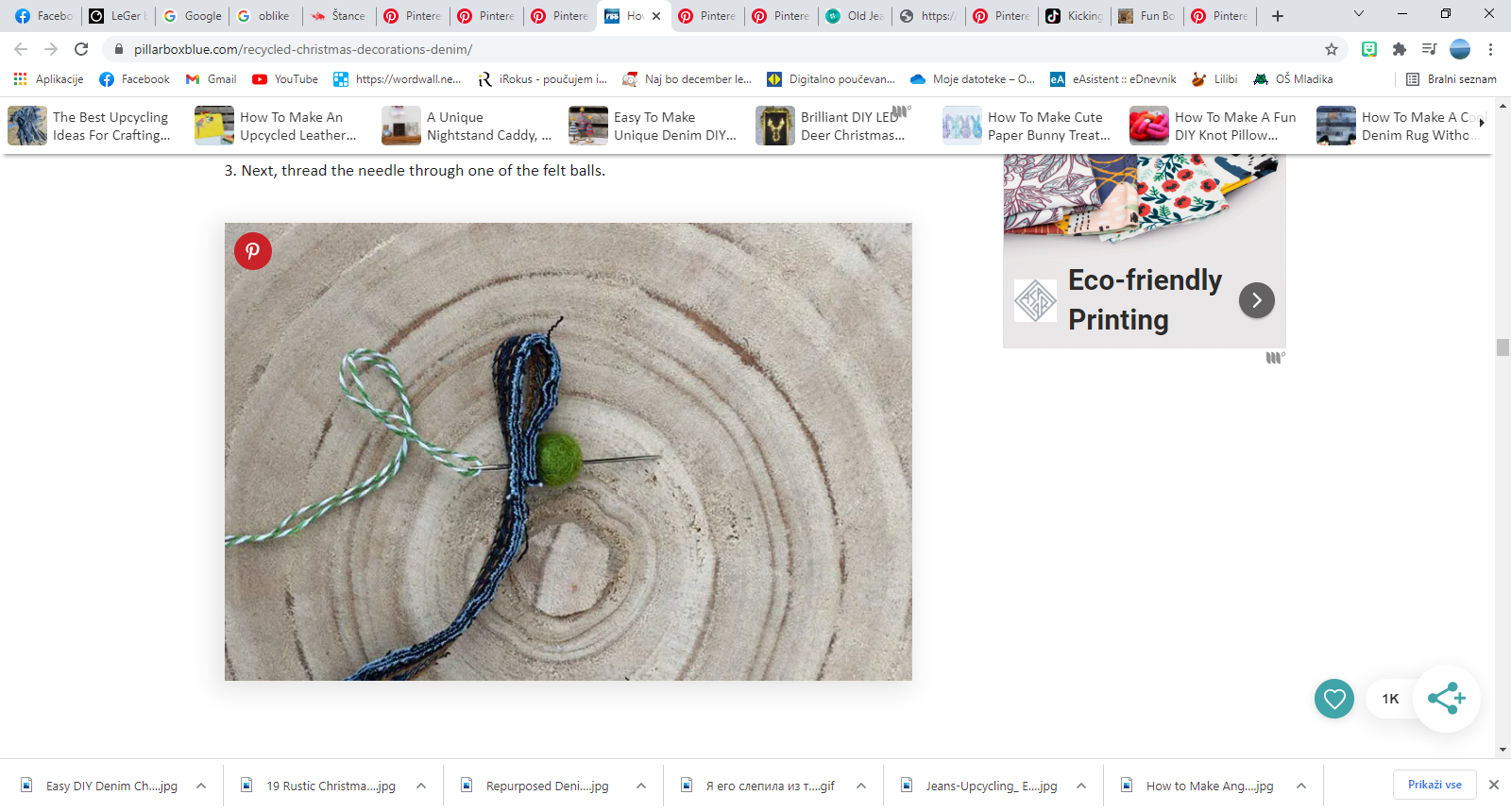 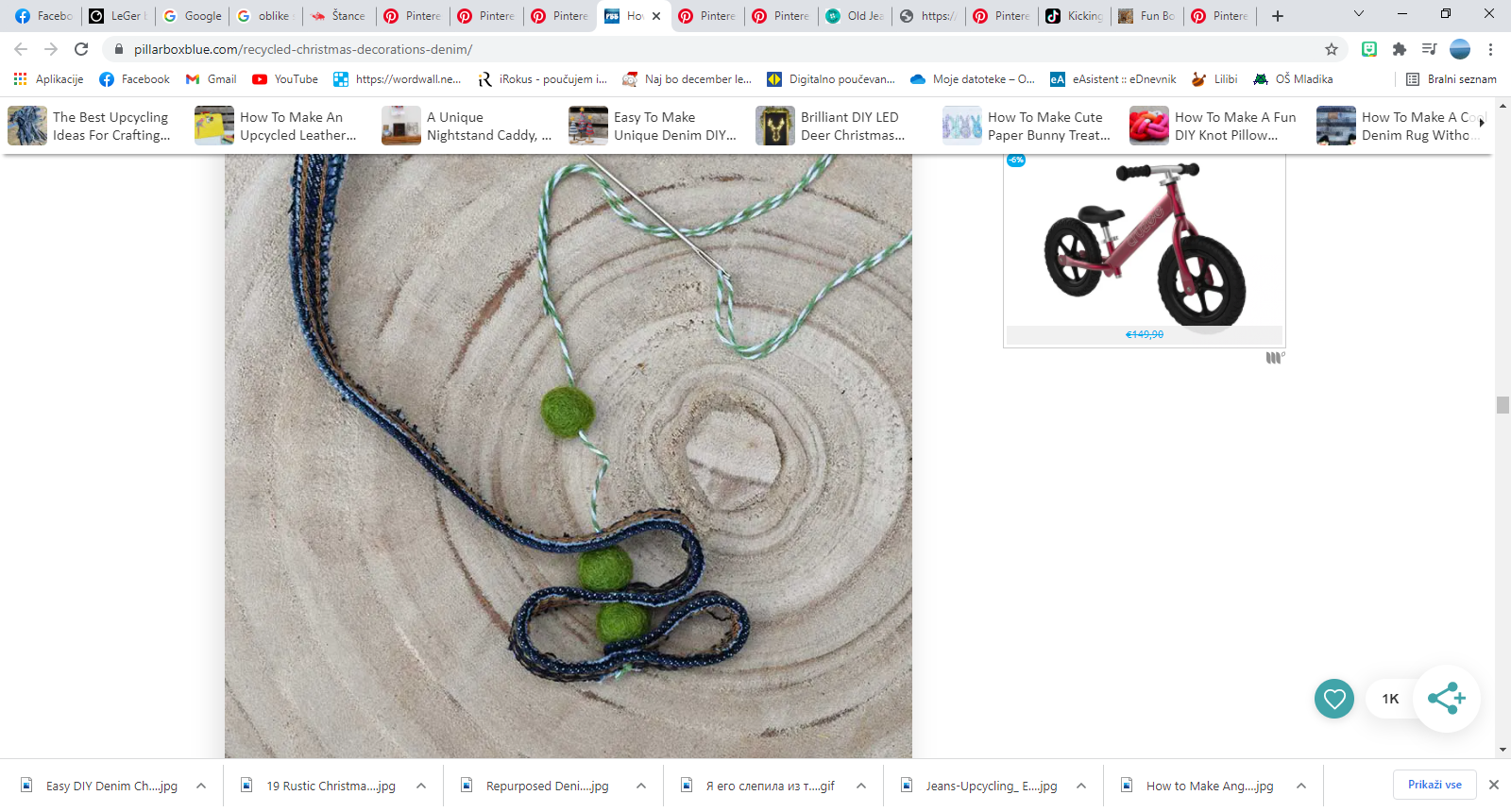 5. NEKAJ PRIMEROV, KI JIH LAHKO IZDELAŠ SAM. NAMIG!
Tudi iz izreznin (ostankov jeansa) lahko izdelaš okrasek. Bodi iznajdljiv in kreativen. 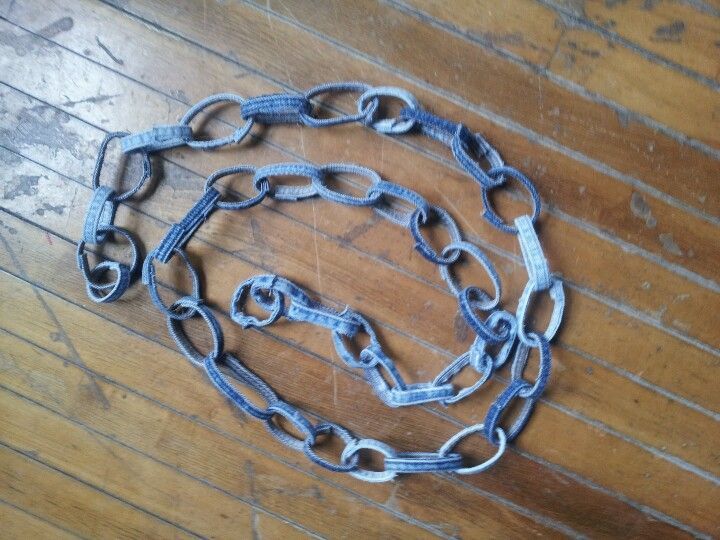 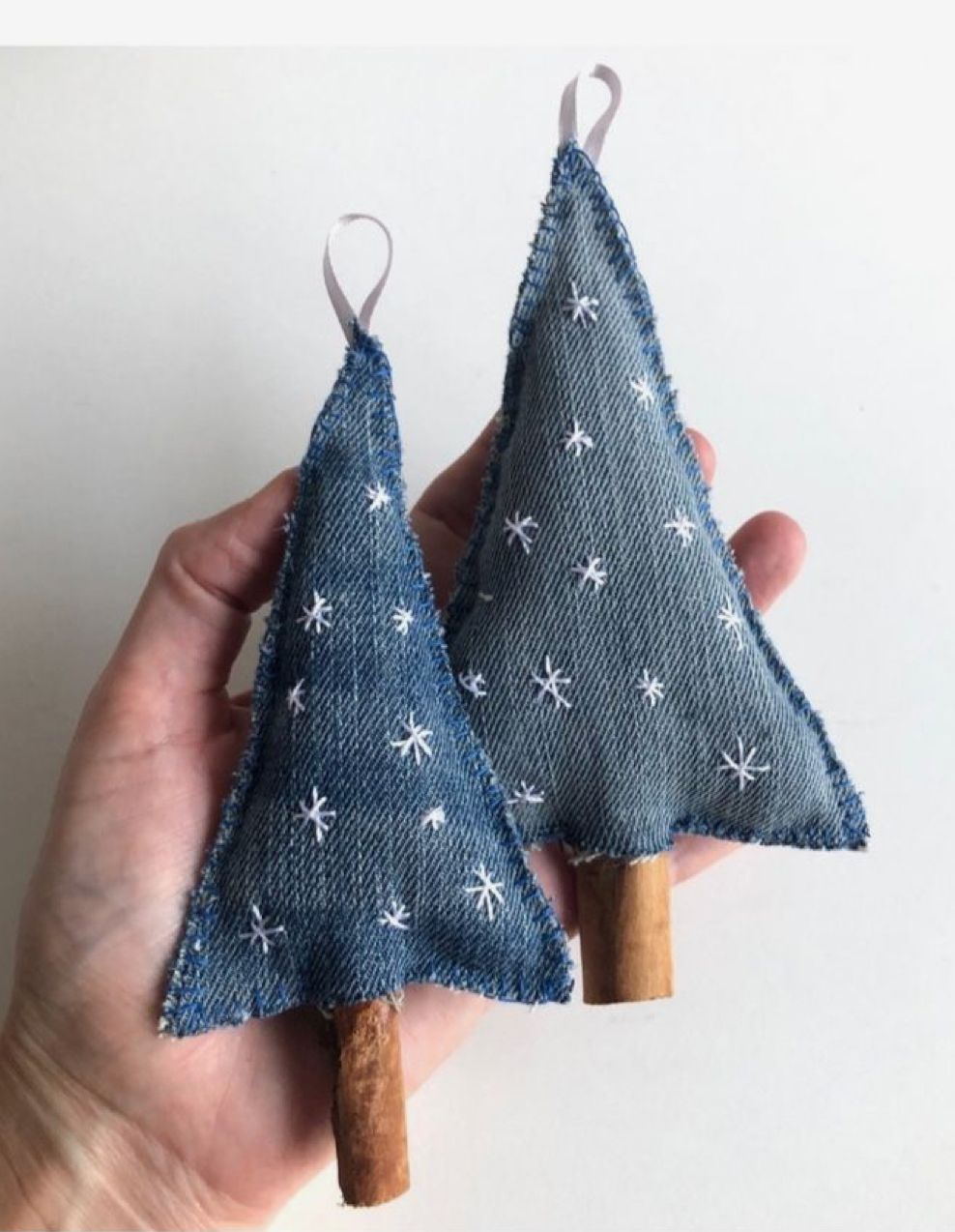 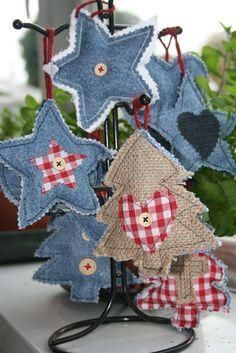 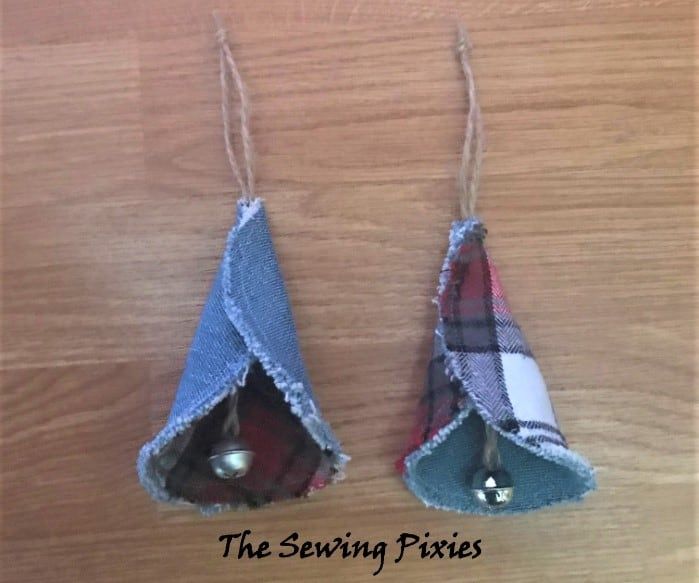 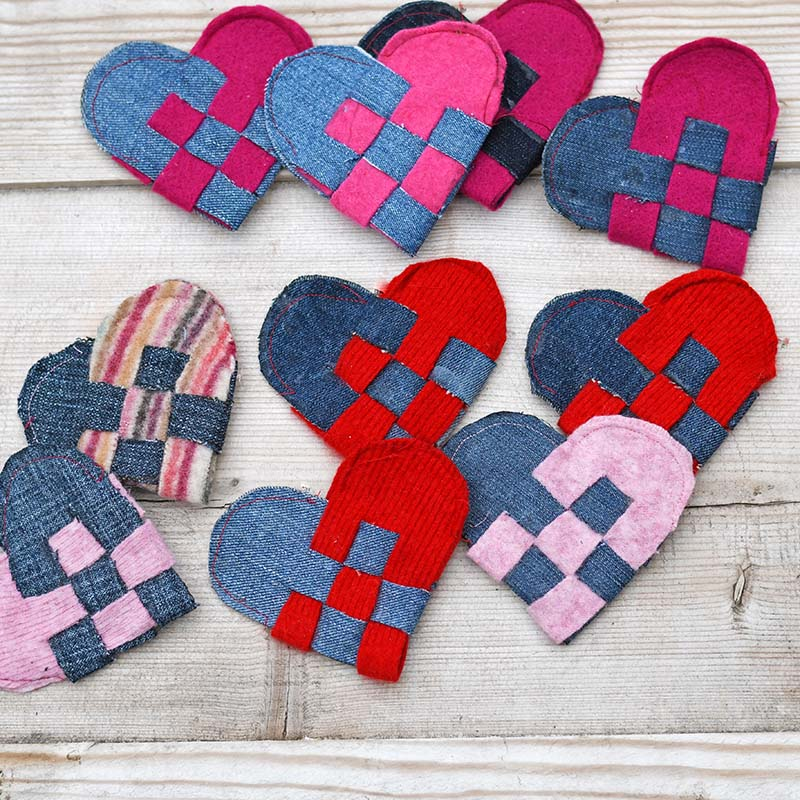 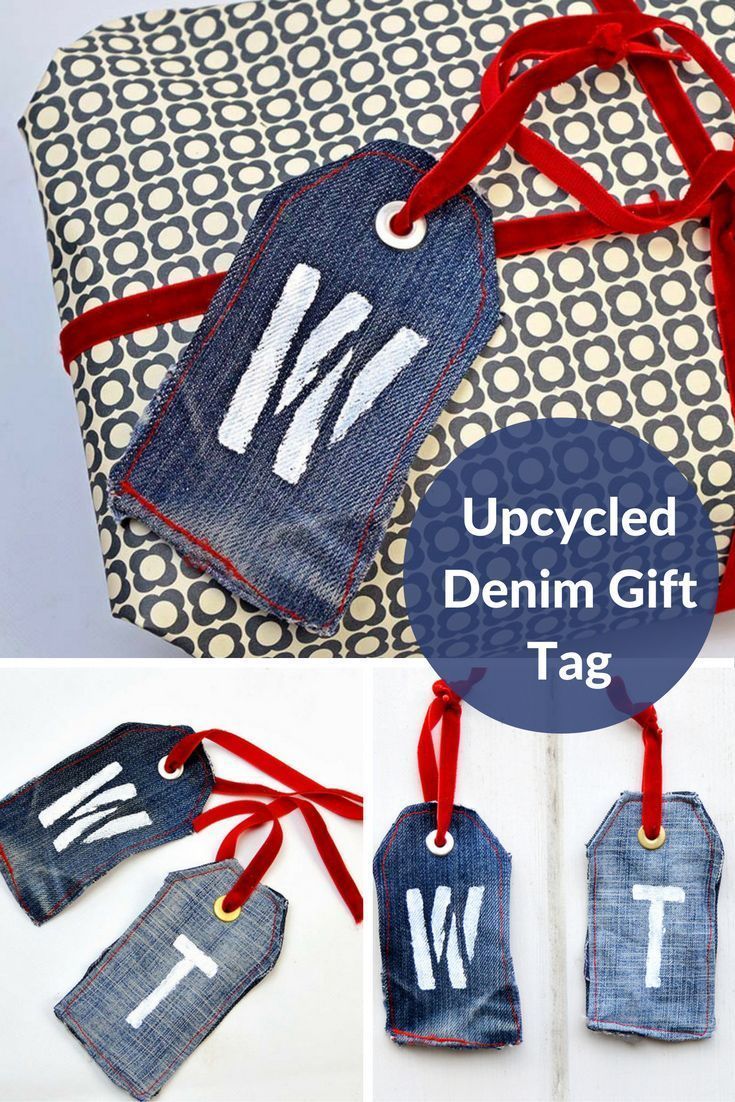 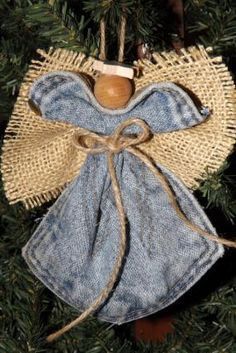 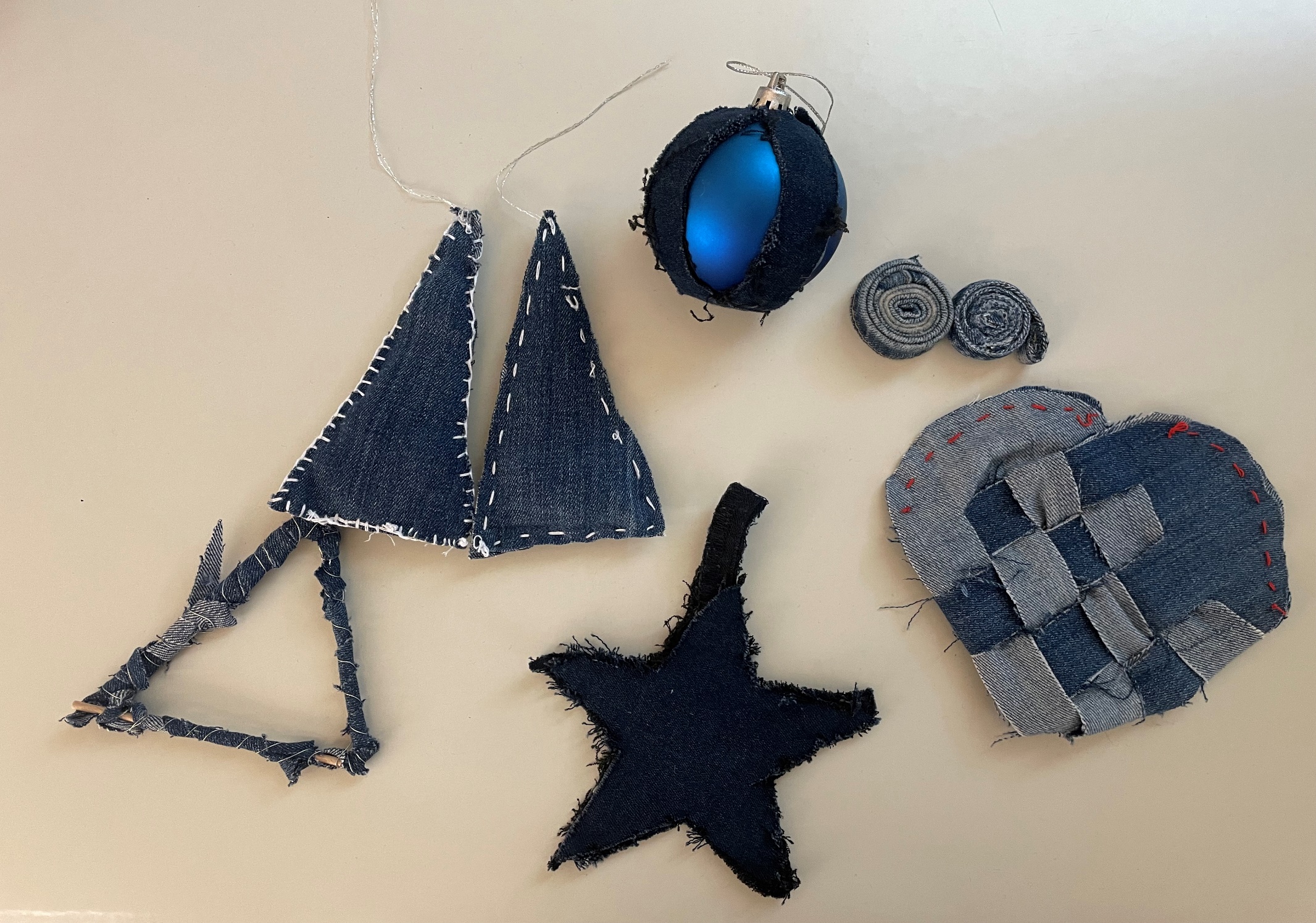 